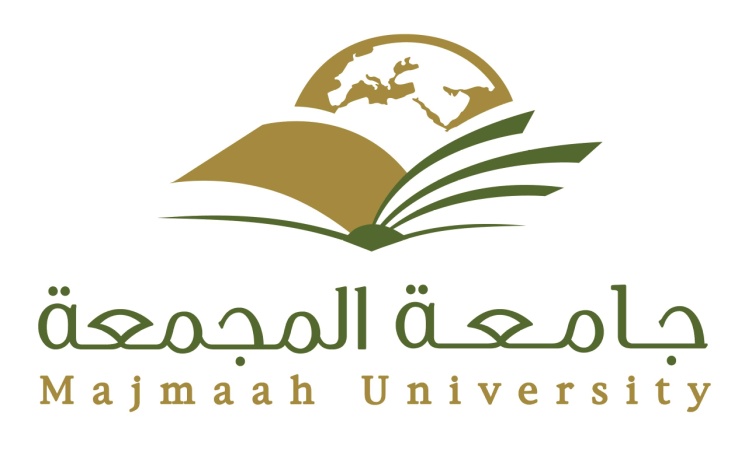 نموذج طلب صرف مكافأة التميز لأعضاء هيئة التدريس السعوديين ومن في حكمهم ( النشر العلمي )نموذج طلب صرف مكافأة التميز لأعضاء هيئة التدريس السعوديين ومن في حكمهم ( جائزة علمية محلية أو إقليمية أو عالمية )نموذج طلب صرف مكافأة التميز لأعضاء هيئة التدريس السعوديين ومن في حكمهم ( الاكتشاف العلمي/ الاكتشاف في مجال التقنية الحيوية/ الاكتشافات الطبية/اكتشاف عقار طبي/براءة الاختراع )نموذج طلب صرف مكافأة التميز لأعضاء هيئة التدريس السعوديين ومن في حكمهم   ( إجراء عملية جراحية نادرة )أولاً  : معلومـــــــات عضو هيئــــة التدريسأولاً  : معلومـــــــات عضو هيئــــة التدريسأولاً  : معلومـــــــات عضو هيئــــة التدريسأولاً  : معلومـــــــات عضو هيئــــة التدريسأولاً  : معلومـــــــات عضو هيئــــة التدريسأولاً  : معلومـــــــات عضو هيئــــة التدريسأولاً  : معلومـــــــات عضو هيئــــة التدريسأولاً  : معلومـــــــات عضو هيئــــة التدريسأولاً  : معلومـــــــات عضو هيئــــة التدريسأولاً  : معلومـــــــات عضو هيئــــة التدريسأولاً  : معلومـــــــات عضو هيئــــة التدريسأولاً  : معلومـــــــات عضو هيئــــة التدريسأولاً  : معلومـــــــات عضو هيئــــة التدريسأولاً  : معلومـــــــات عضو هيئــــة التدريسأولاً  : معلومـــــــات عضو هيئــــة التدريسأولاً  : معلومـــــــات عضو هيئــــة التدريسأولاً  : معلومـــــــات عضو هيئــــة التدريسأولاً  : معلومـــــــات عضو هيئــــة التدريسأولاً  : معلومـــــــات عضو هيئــــة التدريسأولاً  : معلومـــــــات عضو هيئــــة التدريسأولاً  : معلومـــــــات عضو هيئــــة التدريسأولاً  : معلومـــــــات عضو هيئــــة التدريسأولاً  : معلومـــــــات عضو هيئــــة التدريسأولاً  : معلومـــــــات عضو هيئــــة التدريسالاســــــــــــــــــــــــــــــم الاســــــــــــــــــــــــــــــم الكليـــــــــة  /  القســــــــــمالكليـــــــــة  /  القســــــــــمالكليـــــــــة  /  القســــــــــمالكليـــــــــة  /  القســــــــــمالكليـــــــــة  /  القســــــــــمالكليـــــــــة  /  القســــــــــمالكليـــــــــة  /  القســــــــــمرقم بطاقة الهويــة الوطنية رقم بطاقة الهويــة الوطنية الرتبـــــــــــــة العلميــــــــــــــــــةالرتبـــــــــــــة العلميــــــــــــــــــةالرتبـــــــــــــة العلميــــــــــــــــــةالرتبـــــــــــــة العلميــــــــــــــــــةالرتبـــــــــــــة العلميــــــــــــــــــةالرتبـــــــــــــة العلميــــــــــــــــــةالرتبـــــــــــــة العلميــــــــــــــــــةالبريـــــــــد الالكترونــــــي البريـــــــــد الالكترونــــــي تاريخ التعيين على الرتبة الحاليةتاريخ التعيين على الرتبة الحاليةتاريخ التعيين على الرتبة الحاليةتاريخ التعيين على الرتبة الحاليةتاريخ التعيين على الرتبة الحاليةتاريخ التعيين على الرتبة الحاليةتاريخ التعيين على الرتبة الحاليةالرقـــــــــم الــوظيفــــــــي الرقـــــــــم الــوظيفــــــــي رقـــــــــم الجـــــــــــــــــــــــــــوال رقـــــــــم الجـــــــــــــــــــــــــــوال رقـــــــــم الجـــــــــــــــــــــــــــوال رقـــــــــم الجـــــــــــــــــــــــــــوال رقـــــــــم الجـــــــــــــــــــــــــــوال رقـــــــــم الجـــــــــــــــــــــــــــوال رقـــــــــم الجـــــــــــــــــــــــــــوال ثانياً : معلومـــــــــــات عن البـــحث العلمــي ثانياً : معلومـــــــــــات عن البـــحث العلمــي ثانياً : معلومـــــــــــات عن البـــحث العلمــي ثانياً : معلومـــــــــــات عن البـــحث العلمــي ثانياً : معلومـــــــــــات عن البـــحث العلمــي ثانياً : معلومـــــــــــات عن البـــحث العلمــي ثانياً : معلومـــــــــــات عن البـــحث العلمــي ثانياً : معلومـــــــــــات عن البـــحث العلمــي ثانياً : معلومـــــــــــات عن البـــحث العلمــي ثانياً : معلومـــــــــــات عن البـــحث العلمــي ثانياً : معلومـــــــــــات عن البـــحث العلمــي ثانياً : معلومـــــــــــات عن البـــحث العلمــي ثانياً : معلومـــــــــــات عن البـــحث العلمــي ثانياً : معلومـــــــــــات عن البـــحث العلمــي ثانياً : معلومـــــــــــات عن البـــحث العلمــي ثانياً : معلومـــــــــــات عن البـــحث العلمــي ثانياً : معلومـــــــــــات عن البـــحث العلمــي ثانياً : معلومـــــــــــات عن البـــحث العلمــي ثانياً : معلومـــــــــــات عن البـــحث العلمــي ثانياً : معلومـــــــــــات عن البـــحث العلمــي ثانياً : معلومـــــــــــات عن البـــحث العلمــي ثانياً : معلومـــــــــــات عن البـــحث العلمــي ثانياً : معلومـــــــــــات عن البـــحث العلمــي ثانياً : معلومـــــــــــات عن البـــحث العلمــي عنوان البحث : عنوان البحث : عنوان البحث : عنوان البحث : عنوان البحث : عنوان البحث : عنوان البحث : عنوان البحث : عنوان البحث : عنوان البحث : عنوان البحث : عنوان البحث : عنوان البحث : اسم المجلة العلمية التي تم النشر بهااسم المجلة العلمية التي تم النشر بهااسم المجلة العلمية التي تم النشر بهااسم المجلة العلمية التي تم النشر بهااسم المجلة العلمية التي تم النشر بهااسم المجلة العلمية التي تم النشر بهااسم المجلة العلمية التي تم النشر بهااسم المجلة العلمية التي تم النشر بهااسم المجلة العلمية التي تم النشر بهااسم المجلة العلمية التي تم النشر بهااسم المجلة العلمية التي تم النشر بهااسم المجلة العلمية التي تم النشر بهااسم المجلة العلمية التي تم النشر بهامجال تخصص المجلة حسب تصنيف   (ISI) (Subject categories)مجال تخصص المجلة حسب تصنيف   (ISI) (Subject categories)مجال تخصص المجلة حسب تصنيف   (ISI) (Subject categories)مجال تخصص المجلة حسب تصنيف   (ISI) (Subject categories)مجال تخصص المجلة حسب تصنيف   (ISI) (Subject categories)مجال تخصص المجلة حسب تصنيف   (ISI) (Subject categories)مجال تخصص المجلة حسب تصنيف   (ISI) (Subject categories)مجال تخصص المجلة حسب تصنيف   (ISI) (Subject categories)مجال تخصص المجلة حسب تصنيف   (ISI) (Subject categories)مجال تخصص المجلة حسب تصنيف   (ISI) (Subject categories)مجال تخصص المجلة حسب تصنيف   (ISI) (Subject categories)مجال تخصص المجلة حسب تصنيف   (ISI) (Subject categories)مجال تخصص المجلة حسب تصنيف   (ISI) (Subject categories)سنة التصنيف  ( ISI ) حسب السنة الميلاديةسنة التصنيف  ( ISI ) حسب السنة الميلاديةسنة التصنيف  ( ISI ) حسب السنة الميلاديةسنة التصنيف  ( ISI ) حسب السنة الميلاديةسنة التصنيف  ( ISI ) حسب السنة الميلاديةسنة التصنيف  ( ISI ) حسب السنة الميلاديةسنة التصنيف  ( ISI ) حسب السنة الميلاديةسنة التصنيف  ( ISI ) حسب السنة الميلاديةسنة التصنيف  ( ISI ) حسب السنة الميلاديةسنة التصنيف  ( ISI ) حسب السنة الميلاديةسنة التصنيف  ( ISI ) حسب السنة الميلاديةسنة التصنيف  ( ISI ) حسب السنة الميلاديةسنة التصنيف  ( ISI ) حسب السنة الميلاديةالرقم التسلسلي الدولي الموحد( ISSN ) الرقم التسلسلي الدولي الموحد( ISSN ) الرقم التسلسلي الدولي الموحد( ISSN ) الرقم التسلسلي الدولي الموحد( ISSN ) الرقم التسلسلي الدولي الموحد( ISSN ) الرقم التسلسلي الدولي الموحد( ISSN ) الرقم التسلسلي الدولي الموحد( ISSN ) معامل تأثير المجلة ( (Impact Factorحسب تصنيف   (ISI)معامل تأثير المجلة ( (Impact Factorحسب تصنيف   (ISI)معامل تأثير المجلة ( (Impact Factorحسب تصنيف   (ISI)معامل تأثير المجلة ( (Impact Factorحسب تصنيف   (ISI)معامل تأثير المجلة ( (Impact Factorحسب تصنيف   (ISI)معامل تأثير المجلة ( (Impact Factorحسب تصنيف   (ISI)معامل تأثير المجلة ( (Impact Factorحسب تصنيف   (ISI)معامل تأثير المجلة ( (Impact Factorحسب تصنيف   (ISI)معامل تأثير المجلة ( (Impact Factorحسب تصنيف   (ISI)معامل تأثير المجلة ( (Impact Factorحسب تصنيف   (ISI)معامل تأثير المجلة ( (Impact Factorحسب تصنيف   (ISI)معامل تأثير المجلة ( (Impact Factorحسب تصنيف   (ISI)معامل تأثير المجلة ( (Impact Factorحسب تصنيف   (ISI)عدد المشاركينعدد المشاركينعدد المشاركينعدد المشاركينعدد المشاركينعدد المشاركينعدد المشاركينموقع المجلة الإلكترونيموقع المجلة الإلكترونيموقع المجلة الإلكترونيموقع المجلة الإلكترونيموقع المجلة الإلكترونيموقع المجلة الإلكترونيموقع المجلة الإلكترونيموقع المجلة الإلكترونيموقع المجلة الإلكترونيموقع المجلة الإلكترونيموقع المجلة الإلكترونيموقع المجلة الإلكترونيموقع المجلة الإلكترونيتم نشر البحث اثناء عملي في جامعة المجمعة تم نشر البحث اثناء عملي في جامعة المجمعة تم نشر البحث اثناء عملي في جامعة المجمعة تم نشر البحث اثناء عملي في جامعة المجمعة تم نشر البحث اثناء عملي في جامعة المجمعة تم نشر البحث اثناء عملي في جامعة المجمعة تم نشر البحث اثناء عملي في جامعة المجمعة تم نشر البحث اثناء عملي في جامعة المجمعة تم نشر البحث اثناء عملي في جامعة المجمعة تم نشر البحث اثناء عملي في جامعة المجمعة تم نشر البحث اثناء عملي في جامعة المجمعة تم نشر البحث اثناء عملي في جامعة المجمعة تم نشر البحث اثناء عملي في جامعة المجمعة             نعم            نعم            نعم            نعم            نعم            نعم            نعم     لا     لا     لا     لايرجى استيفاء إحدى الفقرتين التاليتين حسب مجال تخصص المجلة التي تم النشر بها يرجى استيفاء إحدى الفقرتين التاليتين حسب مجال تخصص المجلة التي تم النشر بها يرجى استيفاء إحدى الفقرتين التاليتين حسب مجال تخصص المجلة التي تم النشر بها يرجى استيفاء إحدى الفقرتين التاليتين حسب مجال تخصص المجلة التي تم النشر بها يرجى استيفاء إحدى الفقرتين التاليتين حسب مجال تخصص المجلة التي تم النشر بها يرجى استيفاء إحدى الفقرتين التاليتين حسب مجال تخصص المجلة التي تم النشر بها يرجى استيفاء إحدى الفقرتين التاليتين حسب مجال تخصص المجلة التي تم النشر بها يرجى استيفاء إحدى الفقرتين التاليتين حسب مجال تخصص المجلة التي تم النشر بها يرجى استيفاء إحدى الفقرتين التاليتين حسب مجال تخصص المجلة التي تم النشر بها يرجى استيفاء إحدى الفقرتين التاليتين حسب مجال تخصص المجلة التي تم النشر بها يرجى استيفاء إحدى الفقرتين التاليتين حسب مجال تخصص المجلة التي تم النشر بها يرجى استيفاء إحدى الفقرتين التاليتين حسب مجال تخصص المجلة التي تم النشر بها يرجى استيفاء إحدى الفقرتين التاليتين حسب مجال تخصص المجلة التي تم النشر بها يرجى استيفاء إحدى الفقرتين التاليتين حسب مجال تخصص المجلة التي تم النشر بها يرجى استيفاء إحدى الفقرتين التاليتين حسب مجال تخصص المجلة التي تم النشر بها يرجى استيفاء إحدى الفقرتين التاليتين حسب مجال تخصص المجلة التي تم النشر بها يرجى استيفاء إحدى الفقرتين التاليتين حسب مجال تخصص المجلة التي تم النشر بها يرجى استيفاء إحدى الفقرتين التاليتين حسب مجال تخصص المجلة التي تم النشر بها يرجى استيفاء إحدى الفقرتين التاليتين حسب مجال تخصص المجلة التي تم النشر بها يرجى استيفاء إحدى الفقرتين التاليتين حسب مجال تخصص المجلة التي تم النشر بها يرجى استيفاء إحدى الفقرتين التاليتين حسب مجال تخصص المجلة التي تم النشر بها يرجى استيفاء إحدى الفقرتين التاليتين حسب مجال تخصص المجلة التي تم النشر بها يرجى استيفاء إحدى الفقرتين التاليتين حسب مجال تخصص المجلة التي تم النشر بها يرجى استيفاء إحدى الفقرتين التاليتين حسب مجال تخصص المجلة التي تم النشر بها فئة المجلة حسب الجداول المعتمدة من الهيئة للنشر في جميع التخصصات عدا تخصصات العلوم الشرعية وعلوم اللغة العربيةفئة المجلة حسب الجداول المعتمدة من الهيئة للنشر في جميع التخصصات عدا تخصصات العلوم الشرعية وعلوم اللغة العربيةفئة المجلة حسب الجداول المعتمدة من الهيئة للنشر في جميع التخصصات عدا تخصصات العلوم الشرعية وعلوم اللغة العربيةفئة المجلة حسب الجداول المعتمدة من الهيئة للنشر في جميع التخصصات عدا تخصصات العلوم الشرعية وعلوم اللغة العربيةفئة المجلة حسب الجداول المعتمدة من الهيئة للنشر في جميع التخصصات عدا تخصصات العلوم الشرعية وعلوم اللغة العربيةفئة المجلة حسب الجداول المعتمدة من الهيئة للنشر في جميع التخصصات عدا تخصصات العلوم الشرعية وعلوم اللغة العربية   ( أ )   ( أ )   ( أ )   ( أ )   ( أ )   ( ب )   ( ب )   ( ب )  ( ج )  ( ج )  مجلة محلية مصنفة في (ISI)  مجلة محلية مصنفة في (ISI)  مجلة محلية مصنفة في (ISI)  مجلة محلية مصنفة في (ISI)  مجلة محلية مصنفة في (ISI)  مجلة محلية مصنفة في (ISI)  مجلة محلية مصنفة في (ISI)     لا ينطبقفئة المجلة حسب الجداول المعتمدة من الهيئة للنشرفي تخصصات العلوم الشرعية وعلوم اللغة العربيةفئة المجلة حسب الجداول المعتمدة من الهيئة للنشرفي تخصصات العلوم الشرعية وعلوم اللغة العربيةفئة المجلة حسب الجداول المعتمدة من الهيئة للنشرفي تخصصات العلوم الشرعية وعلوم اللغة العربيةفئة المجلة حسب الجداول المعتمدة من الهيئة للنشرفي تخصصات العلوم الشرعية وعلوم اللغة العربيةفئة المجلة حسب الجداول المعتمدة من الهيئة للنشرفي تخصصات العلوم الشرعية وعلوم اللغة العربيةفئة المجلة حسب الجداول المعتمدة من الهيئة للنشرفي تخصصات العلوم الشرعية وعلوم اللغة العربية   ( أ )   ( أ )   ( أ )   ( أ )   ( أ )   ( ب )   ( ب )   ( ب )   ( ج )   ( ج )  مجلة محلية مصنفة في (ISI)  مجلة محلية مصنفة في (ISI)  مجلة محلية مصنفة في (ISI)  مجلة محلية مصنفة في (ISI)  مجلة محلية مصنفة في (ISI)  مجلة محلية مصنفة في (ISI)  مجلة محلية مصنفة في (ISI)     لا ينطبقتاريخ النشر الفعليتاريخ النشر الفعليتاريخ النشر الفعلي          /       /        هـ          /       /        هـ          /       /        هـ          /       /        هـ          /       /        هـ          /       /        هـ          /       /        هـ          /       /        هـ          /       /        هـ          /       /        هـ          /       /        هـ          /       /        هـ          /       /        هـالموافق      /        /           مالموافق      /        /           مالموافق      /        /           مالموافق      /        /           مالموافق      /        /           مالموافق      /        /           مالموافق      /        /           مالموافق      /        /           متوقيع عضو هيئة التدريستوقيع عضو هيئة التدريستوقيع عضو هيئة التدريسالتاريخ       /        /            هـالتاريخ       /        /            هـالتاريخ       /        /            هـالتاريخ       /        /            هـالتاريخ       /        /            هـالتاريخ       /        /            هـالتاريخ       /        /            هـالتاريخ       /        /            هـتوصية مجلس القسمتوصية مجلس القسمتوصية مجلس القسمموافق  موافق  غير موافق      غير موافق      غير موافق      غير موافق      رقم الجلسة :رقم الجلسة :رقم الجلسة :رقم الجلسة :رقم الجلسة :رقم الجلسة :رقم الجلسة :تاريخها:تاريخها:تاريخها:تاريخها:تاريخها:تاريخها:تاريخها:تاريخها:توقيع رئيس القسمتوقيع رئيس القسمتوقيع رئيس القسمالتاريخ       /        /            هـالتاريخ       /        /            هـالتاريخ       /        /            هـالتاريخ       /        /            هـالتاريخ       /        /            هـالتاريخ       /        /            هـالتاريخ       /        /            هـالتاريخ       /        /            هـتوصية مجلس الكليةتوصية مجلس الكليةتوصية مجلس الكليةموافق  موافق  غير موافق      غير موافق      غير موافق      غير موافق      رقم الجلسة :رقم الجلسة :رقم الجلسة :رقم الجلسة :رقم الجلسة :رقم الجلسة :رقم الجلسة :تاريخها:تاريخها:تاريخها:تاريخها:تاريخها:تاريخها:تاريخها:تاريخها:عميد الكليةعميد الكليةعميد الكليةالاسم :الاسم :الاسم :الاسم :الاسم :الاسم :التوقيع :التوقيع :التوقيع :التوقيع :التوقيع :التوقيع :التوقيع :التاريخ       /        /            هـالتاريخ       /        /            هـالتاريخ       /        /            هـالتاريخ       /        /            هـالتاريخ       /        /            هـالتاريخ       /        /            هـالتاريخ       /        /            هـالتاريخ       /        /            هـخامسا  : توصيــــــــــــــــــة اللجنــــــــــــةخامسا  : توصيــــــــــــــــــة اللجنــــــــــــةخامسا  : توصيــــــــــــــــــة اللجنــــــــــــةخامسا  : توصيــــــــــــــــــة اللجنــــــــــــةخامسا  : توصيــــــــــــــــــة اللجنــــــــــــةخامسا  : توصيــــــــــــــــــة اللجنــــــــــــةخامسا  : توصيــــــــــــــــــة اللجنــــــــــــةخامسا  : توصيــــــــــــــــــة اللجنــــــــــــةخامسا  : توصيــــــــــــــــــة اللجنــــــــــــةخامسا  : توصيــــــــــــــــــة اللجنــــــــــــةخامسا  : توصيــــــــــــــــــة اللجنــــــــــــةخامسا  : توصيــــــــــــــــــة اللجنــــــــــــةخامسا  : توصيــــــــــــــــــة اللجنــــــــــــةخامسا  : توصيــــــــــــــــــة اللجنــــــــــــةخامسا  : توصيــــــــــــــــــة اللجنــــــــــــةخامسا  : توصيــــــــــــــــــة اللجنــــــــــــةخامسا  : توصيــــــــــــــــــة اللجنــــــــــــةخامسا  : توصيــــــــــــــــــة اللجنــــــــــــةخامسا  : توصيــــــــــــــــــة اللجنــــــــــــةخامسا  : توصيــــــــــــــــــة اللجنــــــــــــةخامسا  : توصيــــــــــــــــــة اللجنــــــــــــةخامسا  : توصيــــــــــــــــــة اللجنــــــــــــةخامسا  : توصيــــــــــــــــــة اللجنــــــــــــةخامسا  : توصيــــــــــــــــــة اللجنــــــــــــةللاستخدام الرسمي فقطيستحق صرف مكافـــأة التميزيستحق صرف مكافـــأة التميزيستحق صرف مكافـــأة التميز        نعم        نعم        نعمالنسبة من الراتب الأساس للدرجة الأولى من السلمالنسبة من الراتب الأساس للدرجة الأولى من السلمالنسبة من الراتب الأساس للدرجة الأولى من السلمالنسبة من الراتب الأساس للدرجة الأولى من السلمالنسبة من الراتب الأساس للدرجة الأولى من السلمالنسبة من الراتب الأساس للدرجة الأولى من السلمالنسبة من الراتب الأساس للدرجة الأولى من السلمالنسبة من الراتب الأساس للدرجة الأولى من السلمالنسبة من الراتب الأساس للدرجة الأولى من السلمالنسبة من الراتب الأساس للدرجة الأولى من السلمالنسبة من الراتب الأساس للدرجة الأولى من السلمالنسبة من الراتب الأساس للدرجة الأولى من السلمالنسبة من الراتب الأساس للدرجة الأولى من السلمالنسبة من الراتب الأساس للدرجة الأولى من السلمبموجب الجلسة رقموتاريخ       /      /      هـبموجب الجلسة رقموتاريخ       /      /      هـبموجب الجلسة رقموتاريخ       /      /      هـللاستخدام الرسمي فقطيستحق صرف مكافـــأة التميزيستحق صرف مكافـــأة التميزيستحق صرف مكافـــأة التميز        نعم        نعم        نعم%%%كتابةكتابةكتابةكتابةكتابةكتابةكتابةابتداءً من تاريخابتداءً من تاريخابتداءً من تاريخابتداءً من تاريخبموجب الجلسة رقموتاريخ       /      /      هـبموجب الجلسة رقموتاريخ       /      /      هـبموجب الجلسة رقموتاريخ       /      /      هـللاستخدام الرسمي فقطيستحق صرف مكافـــأة التميزيستحق صرف مكافـــأة التميزيستحق صرف مكافـــأة التميز     لا     لا     لا      /     /  هـ      /     /  هـ      /     /  هـ      /     /  هـبموجب الجلسة رقموتاريخ       /      /      هـبموجب الجلسة رقموتاريخ       /      /      هـبموجب الجلسة رقموتاريخ       /      /      هـللاستخدام الرسمي فقطسبب الرفض اذا لم يستحق البحث المكافأة:  سبب الرفض اذا لم يستحق البحث المكافأة:  سبب الرفض اذا لم يستحق البحث المكافأة:  سبب الرفض اذا لم يستحق البحث المكافأة:  سبب الرفض اذا لم يستحق البحث المكافأة:  سبب الرفض اذا لم يستحق البحث المكافأة:  سبب الرفض اذا لم يستحق البحث المكافأة:  سبب الرفض اذا لم يستحق البحث المكافأة:  سبب الرفض اذا لم يستحق البحث المكافأة:  سبب الرفض اذا لم يستحق البحث المكافأة:  سبب الرفض اذا لم يستحق البحث المكافأة:  سبب الرفض اذا لم يستحق البحث المكافأة:  سبب الرفض اذا لم يستحق البحث المكافأة:  سبب الرفض اذا لم يستحق البحث المكافأة:  سبب الرفض اذا لم يستحق البحث المكافأة:  سبب الرفض اذا لم يستحق البحث المكافأة:  سبب الرفض اذا لم يستحق البحث المكافأة:  سبب الرفض اذا لم يستحق البحث المكافأة:  سبب الرفض اذا لم يستحق البحث المكافأة:  سبب الرفض اذا لم يستحق البحث المكافأة:  سبب الرفض اذا لم يستحق البحث المكافأة:  سبب الرفض اذا لم يستحق البحث المكافأة:  سبب الرفض اذا لم يستحق البحث المكافأة:  للاستخدام الرسمي فقطرئيس المجلس العلمي رئيس المجلس العلمي رئيس المجلس العلمي رئيس المجلس العلمي رئيس المجلس العلمي رئيس المجلس العلمي رئيس المجلس العلمي الاسم :الاسم :الاسم :الاسم :الاسم :الاسم :الاسم :الاسم :الاسم :الاسم :التوقيع :التوقيع :التوقيع :التوقيع :التوقيع :التوقيع :المرفقاتطلب مقدم من عضو هيئة التدريس . صورة من محضري القسم و الكلية . النموذج الخاص باللجنة .إرفاق صورة من قرار التعيين/الترقية علي الرتبة العلمية ( معيد/ محاضر/أستاذ مساعد / أستاذ مشارك / أستاذ ) وقت النشر وما بعده . اثبات ادراج المجلة في محرك (ISI ) .إرفاق صورة من البحث .إرفاق عدد المجلة كاملا في حالة المجلات العلمية غير المصنفة في (ISI ) والتي تنطبق عليها ضوابط الهيئة الوطنية للتقويم والاعتماد الأكاديمي .إرفاق نسخة الكترونية من النموذج الخاص باللجنة أو إرسالها إلي البريد الالكتروني الخاص بالوكالة ( vrgs@mu.edu.sa  ) .لمزيد من الاستفسار الاتصال علي وكالة الجامعة للدراسات العليا والبحث العلمي  ( مباشر 0164041109 /  فاكس 0164323156)طلب مقدم من عضو هيئة التدريس . صورة من محضري القسم و الكلية . النموذج الخاص باللجنة .إرفاق صورة من قرار التعيين/الترقية علي الرتبة العلمية ( معيد/ محاضر/أستاذ مساعد / أستاذ مشارك / أستاذ ) وقت النشر وما بعده . اثبات ادراج المجلة في محرك (ISI ) .إرفاق صورة من البحث .إرفاق عدد المجلة كاملا في حالة المجلات العلمية غير المصنفة في (ISI ) والتي تنطبق عليها ضوابط الهيئة الوطنية للتقويم والاعتماد الأكاديمي .إرفاق نسخة الكترونية من النموذج الخاص باللجنة أو إرسالها إلي البريد الالكتروني الخاص بالوكالة ( vrgs@mu.edu.sa  ) .لمزيد من الاستفسار الاتصال علي وكالة الجامعة للدراسات العليا والبحث العلمي  ( مباشر 0164041109 /  فاكس 0164323156)طلب مقدم من عضو هيئة التدريس . صورة من محضري القسم و الكلية . النموذج الخاص باللجنة .إرفاق صورة من قرار التعيين/الترقية علي الرتبة العلمية ( معيد/ محاضر/أستاذ مساعد / أستاذ مشارك / أستاذ ) وقت النشر وما بعده . اثبات ادراج المجلة في محرك (ISI ) .إرفاق صورة من البحث .إرفاق عدد المجلة كاملا في حالة المجلات العلمية غير المصنفة في (ISI ) والتي تنطبق عليها ضوابط الهيئة الوطنية للتقويم والاعتماد الأكاديمي .إرفاق نسخة الكترونية من النموذج الخاص باللجنة أو إرسالها إلي البريد الالكتروني الخاص بالوكالة ( vrgs@mu.edu.sa  ) .لمزيد من الاستفسار الاتصال علي وكالة الجامعة للدراسات العليا والبحث العلمي  ( مباشر 0164041109 /  فاكس 0164323156)طلب مقدم من عضو هيئة التدريس . صورة من محضري القسم و الكلية . النموذج الخاص باللجنة .إرفاق صورة من قرار التعيين/الترقية علي الرتبة العلمية ( معيد/ محاضر/أستاذ مساعد / أستاذ مشارك / أستاذ ) وقت النشر وما بعده . اثبات ادراج المجلة في محرك (ISI ) .إرفاق صورة من البحث .إرفاق عدد المجلة كاملا في حالة المجلات العلمية غير المصنفة في (ISI ) والتي تنطبق عليها ضوابط الهيئة الوطنية للتقويم والاعتماد الأكاديمي .إرفاق نسخة الكترونية من النموذج الخاص باللجنة أو إرسالها إلي البريد الالكتروني الخاص بالوكالة ( vrgs@mu.edu.sa  ) .لمزيد من الاستفسار الاتصال علي وكالة الجامعة للدراسات العليا والبحث العلمي  ( مباشر 0164041109 /  فاكس 0164323156)طلب مقدم من عضو هيئة التدريس . صورة من محضري القسم و الكلية . النموذج الخاص باللجنة .إرفاق صورة من قرار التعيين/الترقية علي الرتبة العلمية ( معيد/ محاضر/أستاذ مساعد / أستاذ مشارك / أستاذ ) وقت النشر وما بعده . اثبات ادراج المجلة في محرك (ISI ) .إرفاق صورة من البحث .إرفاق عدد المجلة كاملا في حالة المجلات العلمية غير المصنفة في (ISI ) والتي تنطبق عليها ضوابط الهيئة الوطنية للتقويم والاعتماد الأكاديمي .إرفاق نسخة الكترونية من النموذج الخاص باللجنة أو إرسالها إلي البريد الالكتروني الخاص بالوكالة ( vrgs@mu.edu.sa  ) .لمزيد من الاستفسار الاتصال علي وكالة الجامعة للدراسات العليا والبحث العلمي  ( مباشر 0164041109 /  فاكس 0164323156)طلب مقدم من عضو هيئة التدريس . صورة من محضري القسم و الكلية . النموذج الخاص باللجنة .إرفاق صورة من قرار التعيين/الترقية علي الرتبة العلمية ( معيد/ محاضر/أستاذ مساعد / أستاذ مشارك / أستاذ ) وقت النشر وما بعده . اثبات ادراج المجلة في محرك (ISI ) .إرفاق صورة من البحث .إرفاق عدد المجلة كاملا في حالة المجلات العلمية غير المصنفة في (ISI ) والتي تنطبق عليها ضوابط الهيئة الوطنية للتقويم والاعتماد الأكاديمي .إرفاق نسخة الكترونية من النموذج الخاص باللجنة أو إرسالها إلي البريد الالكتروني الخاص بالوكالة ( vrgs@mu.edu.sa  ) .لمزيد من الاستفسار الاتصال علي وكالة الجامعة للدراسات العليا والبحث العلمي  ( مباشر 0164041109 /  فاكس 0164323156)طلب مقدم من عضو هيئة التدريس . صورة من محضري القسم و الكلية . النموذج الخاص باللجنة .إرفاق صورة من قرار التعيين/الترقية علي الرتبة العلمية ( معيد/ محاضر/أستاذ مساعد / أستاذ مشارك / أستاذ ) وقت النشر وما بعده . اثبات ادراج المجلة في محرك (ISI ) .إرفاق صورة من البحث .إرفاق عدد المجلة كاملا في حالة المجلات العلمية غير المصنفة في (ISI ) والتي تنطبق عليها ضوابط الهيئة الوطنية للتقويم والاعتماد الأكاديمي .إرفاق نسخة الكترونية من النموذج الخاص باللجنة أو إرسالها إلي البريد الالكتروني الخاص بالوكالة ( vrgs@mu.edu.sa  ) .لمزيد من الاستفسار الاتصال علي وكالة الجامعة للدراسات العليا والبحث العلمي  ( مباشر 0164041109 /  فاكس 0164323156)طلب مقدم من عضو هيئة التدريس . صورة من محضري القسم و الكلية . النموذج الخاص باللجنة .إرفاق صورة من قرار التعيين/الترقية علي الرتبة العلمية ( معيد/ محاضر/أستاذ مساعد / أستاذ مشارك / أستاذ ) وقت النشر وما بعده . اثبات ادراج المجلة في محرك (ISI ) .إرفاق صورة من البحث .إرفاق عدد المجلة كاملا في حالة المجلات العلمية غير المصنفة في (ISI ) والتي تنطبق عليها ضوابط الهيئة الوطنية للتقويم والاعتماد الأكاديمي .إرفاق نسخة الكترونية من النموذج الخاص باللجنة أو إرسالها إلي البريد الالكتروني الخاص بالوكالة ( vrgs@mu.edu.sa  ) .لمزيد من الاستفسار الاتصال علي وكالة الجامعة للدراسات العليا والبحث العلمي  ( مباشر 0164041109 /  فاكس 0164323156)طلب مقدم من عضو هيئة التدريس . صورة من محضري القسم و الكلية . النموذج الخاص باللجنة .إرفاق صورة من قرار التعيين/الترقية علي الرتبة العلمية ( معيد/ محاضر/أستاذ مساعد / أستاذ مشارك / أستاذ ) وقت النشر وما بعده . اثبات ادراج المجلة في محرك (ISI ) .إرفاق صورة من البحث .إرفاق عدد المجلة كاملا في حالة المجلات العلمية غير المصنفة في (ISI ) والتي تنطبق عليها ضوابط الهيئة الوطنية للتقويم والاعتماد الأكاديمي .إرفاق نسخة الكترونية من النموذج الخاص باللجنة أو إرسالها إلي البريد الالكتروني الخاص بالوكالة ( vrgs@mu.edu.sa  ) .لمزيد من الاستفسار الاتصال علي وكالة الجامعة للدراسات العليا والبحث العلمي  ( مباشر 0164041109 /  فاكس 0164323156)طلب مقدم من عضو هيئة التدريس . صورة من محضري القسم و الكلية . النموذج الخاص باللجنة .إرفاق صورة من قرار التعيين/الترقية علي الرتبة العلمية ( معيد/ محاضر/أستاذ مساعد / أستاذ مشارك / أستاذ ) وقت النشر وما بعده . اثبات ادراج المجلة في محرك (ISI ) .إرفاق صورة من البحث .إرفاق عدد المجلة كاملا في حالة المجلات العلمية غير المصنفة في (ISI ) والتي تنطبق عليها ضوابط الهيئة الوطنية للتقويم والاعتماد الأكاديمي .إرفاق نسخة الكترونية من النموذج الخاص باللجنة أو إرسالها إلي البريد الالكتروني الخاص بالوكالة ( vrgs@mu.edu.sa  ) .لمزيد من الاستفسار الاتصال علي وكالة الجامعة للدراسات العليا والبحث العلمي  ( مباشر 0164041109 /  فاكس 0164323156)طلب مقدم من عضو هيئة التدريس . صورة من محضري القسم و الكلية . النموذج الخاص باللجنة .إرفاق صورة من قرار التعيين/الترقية علي الرتبة العلمية ( معيد/ محاضر/أستاذ مساعد / أستاذ مشارك / أستاذ ) وقت النشر وما بعده . اثبات ادراج المجلة في محرك (ISI ) .إرفاق صورة من البحث .إرفاق عدد المجلة كاملا في حالة المجلات العلمية غير المصنفة في (ISI ) والتي تنطبق عليها ضوابط الهيئة الوطنية للتقويم والاعتماد الأكاديمي .إرفاق نسخة الكترونية من النموذج الخاص باللجنة أو إرسالها إلي البريد الالكتروني الخاص بالوكالة ( vrgs@mu.edu.sa  ) .لمزيد من الاستفسار الاتصال علي وكالة الجامعة للدراسات العليا والبحث العلمي  ( مباشر 0164041109 /  فاكس 0164323156)طلب مقدم من عضو هيئة التدريس . صورة من محضري القسم و الكلية . النموذج الخاص باللجنة .إرفاق صورة من قرار التعيين/الترقية علي الرتبة العلمية ( معيد/ محاضر/أستاذ مساعد / أستاذ مشارك / أستاذ ) وقت النشر وما بعده . اثبات ادراج المجلة في محرك (ISI ) .إرفاق صورة من البحث .إرفاق عدد المجلة كاملا في حالة المجلات العلمية غير المصنفة في (ISI ) والتي تنطبق عليها ضوابط الهيئة الوطنية للتقويم والاعتماد الأكاديمي .إرفاق نسخة الكترونية من النموذج الخاص باللجنة أو إرسالها إلي البريد الالكتروني الخاص بالوكالة ( vrgs@mu.edu.sa  ) .لمزيد من الاستفسار الاتصال علي وكالة الجامعة للدراسات العليا والبحث العلمي  ( مباشر 0164041109 /  فاكس 0164323156)طلب مقدم من عضو هيئة التدريس . صورة من محضري القسم و الكلية . النموذج الخاص باللجنة .إرفاق صورة من قرار التعيين/الترقية علي الرتبة العلمية ( معيد/ محاضر/أستاذ مساعد / أستاذ مشارك / أستاذ ) وقت النشر وما بعده . اثبات ادراج المجلة في محرك (ISI ) .إرفاق صورة من البحث .إرفاق عدد المجلة كاملا في حالة المجلات العلمية غير المصنفة في (ISI ) والتي تنطبق عليها ضوابط الهيئة الوطنية للتقويم والاعتماد الأكاديمي .إرفاق نسخة الكترونية من النموذج الخاص باللجنة أو إرسالها إلي البريد الالكتروني الخاص بالوكالة ( vrgs@mu.edu.sa  ) .لمزيد من الاستفسار الاتصال علي وكالة الجامعة للدراسات العليا والبحث العلمي  ( مباشر 0164041109 /  فاكس 0164323156)طلب مقدم من عضو هيئة التدريس . صورة من محضري القسم و الكلية . النموذج الخاص باللجنة .إرفاق صورة من قرار التعيين/الترقية علي الرتبة العلمية ( معيد/ محاضر/أستاذ مساعد / أستاذ مشارك / أستاذ ) وقت النشر وما بعده . اثبات ادراج المجلة في محرك (ISI ) .إرفاق صورة من البحث .إرفاق عدد المجلة كاملا في حالة المجلات العلمية غير المصنفة في (ISI ) والتي تنطبق عليها ضوابط الهيئة الوطنية للتقويم والاعتماد الأكاديمي .إرفاق نسخة الكترونية من النموذج الخاص باللجنة أو إرسالها إلي البريد الالكتروني الخاص بالوكالة ( vrgs@mu.edu.sa  ) .لمزيد من الاستفسار الاتصال علي وكالة الجامعة للدراسات العليا والبحث العلمي  ( مباشر 0164041109 /  فاكس 0164323156)طلب مقدم من عضو هيئة التدريس . صورة من محضري القسم و الكلية . النموذج الخاص باللجنة .إرفاق صورة من قرار التعيين/الترقية علي الرتبة العلمية ( معيد/ محاضر/أستاذ مساعد / أستاذ مشارك / أستاذ ) وقت النشر وما بعده . اثبات ادراج المجلة في محرك (ISI ) .إرفاق صورة من البحث .إرفاق عدد المجلة كاملا في حالة المجلات العلمية غير المصنفة في (ISI ) والتي تنطبق عليها ضوابط الهيئة الوطنية للتقويم والاعتماد الأكاديمي .إرفاق نسخة الكترونية من النموذج الخاص باللجنة أو إرسالها إلي البريد الالكتروني الخاص بالوكالة ( vrgs@mu.edu.sa  ) .لمزيد من الاستفسار الاتصال علي وكالة الجامعة للدراسات العليا والبحث العلمي  ( مباشر 0164041109 /  فاكس 0164323156)طلب مقدم من عضو هيئة التدريس . صورة من محضري القسم و الكلية . النموذج الخاص باللجنة .إرفاق صورة من قرار التعيين/الترقية علي الرتبة العلمية ( معيد/ محاضر/أستاذ مساعد / أستاذ مشارك / أستاذ ) وقت النشر وما بعده . اثبات ادراج المجلة في محرك (ISI ) .إرفاق صورة من البحث .إرفاق عدد المجلة كاملا في حالة المجلات العلمية غير المصنفة في (ISI ) والتي تنطبق عليها ضوابط الهيئة الوطنية للتقويم والاعتماد الأكاديمي .إرفاق نسخة الكترونية من النموذج الخاص باللجنة أو إرسالها إلي البريد الالكتروني الخاص بالوكالة ( vrgs@mu.edu.sa  ) .لمزيد من الاستفسار الاتصال علي وكالة الجامعة للدراسات العليا والبحث العلمي  ( مباشر 0164041109 /  فاكس 0164323156)طلب مقدم من عضو هيئة التدريس . صورة من محضري القسم و الكلية . النموذج الخاص باللجنة .إرفاق صورة من قرار التعيين/الترقية علي الرتبة العلمية ( معيد/ محاضر/أستاذ مساعد / أستاذ مشارك / أستاذ ) وقت النشر وما بعده . اثبات ادراج المجلة في محرك (ISI ) .إرفاق صورة من البحث .إرفاق عدد المجلة كاملا في حالة المجلات العلمية غير المصنفة في (ISI ) والتي تنطبق عليها ضوابط الهيئة الوطنية للتقويم والاعتماد الأكاديمي .إرفاق نسخة الكترونية من النموذج الخاص باللجنة أو إرسالها إلي البريد الالكتروني الخاص بالوكالة ( vrgs@mu.edu.sa  ) .لمزيد من الاستفسار الاتصال علي وكالة الجامعة للدراسات العليا والبحث العلمي  ( مباشر 0164041109 /  فاكس 0164323156)طلب مقدم من عضو هيئة التدريس . صورة من محضري القسم و الكلية . النموذج الخاص باللجنة .إرفاق صورة من قرار التعيين/الترقية علي الرتبة العلمية ( معيد/ محاضر/أستاذ مساعد / أستاذ مشارك / أستاذ ) وقت النشر وما بعده . اثبات ادراج المجلة في محرك (ISI ) .إرفاق صورة من البحث .إرفاق عدد المجلة كاملا في حالة المجلات العلمية غير المصنفة في (ISI ) والتي تنطبق عليها ضوابط الهيئة الوطنية للتقويم والاعتماد الأكاديمي .إرفاق نسخة الكترونية من النموذج الخاص باللجنة أو إرسالها إلي البريد الالكتروني الخاص بالوكالة ( vrgs@mu.edu.sa  ) .لمزيد من الاستفسار الاتصال علي وكالة الجامعة للدراسات العليا والبحث العلمي  ( مباشر 0164041109 /  فاكس 0164323156)طلب مقدم من عضو هيئة التدريس . صورة من محضري القسم و الكلية . النموذج الخاص باللجنة .إرفاق صورة من قرار التعيين/الترقية علي الرتبة العلمية ( معيد/ محاضر/أستاذ مساعد / أستاذ مشارك / أستاذ ) وقت النشر وما بعده . اثبات ادراج المجلة في محرك (ISI ) .إرفاق صورة من البحث .إرفاق عدد المجلة كاملا في حالة المجلات العلمية غير المصنفة في (ISI ) والتي تنطبق عليها ضوابط الهيئة الوطنية للتقويم والاعتماد الأكاديمي .إرفاق نسخة الكترونية من النموذج الخاص باللجنة أو إرسالها إلي البريد الالكتروني الخاص بالوكالة ( vrgs@mu.edu.sa  ) .لمزيد من الاستفسار الاتصال علي وكالة الجامعة للدراسات العليا والبحث العلمي  ( مباشر 0164041109 /  فاكس 0164323156)طلب مقدم من عضو هيئة التدريس . صورة من محضري القسم و الكلية . النموذج الخاص باللجنة .إرفاق صورة من قرار التعيين/الترقية علي الرتبة العلمية ( معيد/ محاضر/أستاذ مساعد / أستاذ مشارك / أستاذ ) وقت النشر وما بعده . اثبات ادراج المجلة في محرك (ISI ) .إرفاق صورة من البحث .إرفاق عدد المجلة كاملا في حالة المجلات العلمية غير المصنفة في (ISI ) والتي تنطبق عليها ضوابط الهيئة الوطنية للتقويم والاعتماد الأكاديمي .إرفاق نسخة الكترونية من النموذج الخاص باللجنة أو إرسالها إلي البريد الالكتروني الخاص بالوكالة ( vrgs@mu.edu.sa  ) .لمزيد من الاستفسار الاتصال علي وكالة الجامعة للدراسات العليا والبحث العلمي  ( مباشر 0164041109 /  فاكس 0164323156)طلب مقدم من عضو هيئة التدريس . صورة من محضري القسم و الكلية . النموذج الخاص باللجنة .إرفاق صورة من قرار التعيين/الترقية علي الرتبة العلمية ( معيد/ محاضر/أستاذ مساعد / أستاذ مشارك / أستاذ ) وقت النشر وما بعده . اثبات ادراج المجلة في محرك (ISI ) .إرفاق صورة من البحث .إرفاق عدد المجلة كاملا في حالة المجلات العلمية غير المصنفة في (ISI ) والتي تنطبق عليها ضوابط الهيئة الوطنية للتقويم والاعتماد الأكاديمي .إرفاق نسخة الكترونية من النموذج الخاص باللجنة أو إرسالها إلي البريد الالكتروني الخاص بالوكالة ( vrgs@mu.edu.sa  ) .لمزيد من الاستفسار الاتصال علي وكالة الجامعة للدراسات العليا والبحث العلمي  ( مباشر 0164041109 /  فاكس 0164323156)طلب مقدم من عضو هيئة التدريس . صورة من محضري القسم و الكلية . النموذج الخاص باللجنة .إرفاق صورة من قرار التعيين/الترقية علي الرتبة العلمية ( معيد/ محاضر/أستاذ مساعد / أستاذ مشارك / أستاذ ) وقت النشر وما بعده . اثبات ادراج المجلة في محرك (ISI ) .إرفاق صورة من البحث .إرفاق عدد المجلة كاملا في حالة المجلات العلمية غير المصنفة في (ISI ) والتي تنطبق عليها ضوابط الهيئة الوطنية للتقويم والاعتماد الأكاديمي .إرفاق نسخة الكترونية من النموذج الخاص باللجنة أو إرسالها إلي البريد الالكتروني الخاص بالوكالة ( vrgs@mu.edu.sa  ) .لمزيد من الاستفسار الاتصال علي وكالة الجامعة للدراسات العليا والبحث العلمي  ( مباشر 0164041109 /  فاكس 0164323156)طلب مقدم من عضو هيئة التدريس . صورة من محضري القسم و الكلية . النموذج الخاص باللجنة .إرفاق صورة من قرار التعيين/الترقية علي الرتبة العلمية ( معيد/ محاضر/أستاذ مساعد / أستاذ مشارك / أستاذ ) وقت النشر وما بعده . اثبات ادراج المجلة في محرك (ISI ) .إرفاق صورة من البحث .إرفاق عدد المجلة كاملا في حالة المجلات العلمية غير المصنفة في (ISI ) والتي تنطبق عليها ضوابط الهيئة الوطنية للتقويم والاعتماد الأكاديمي .إرفاق نسخة الكترونية من النموذج الخاص باللجنة أو إرسالها إلي البريد الالكتروني الخاص بالوكالة ( vrgs@mu.edu.sa  ) .لمزيد من الاستفسار الاتصال علي وكالة الجامعة للدراسات العليا والبحث العلمي  ( مباشر 0164041109 /  فاكس 0164323156)أولاً  : معلومـــــــات عضو هيئــــة التدريسأولاً  : معلومـــــــات عضو هيئــــة التدريسأولاً  : معلومـــــــات عضو هيئــــة التدريسأولاً  : معلومـــــــات عضو هيئــــة التدريسأولاً  : معلومـــــــات عضو هيئــــة التدريسأولاً  : معلومـــــــات عضو هيئــــة التدريسأولاً  : معلومـــــــات عضو هيئــــة التدريسأولاً  : معلومـــــــات عضو هيئــــة التدريسأولاً  : معلومـــــــات عضو هيئــــة التدريسأولاً  : معلومـــــــات عضو هيئــــة التدريسأولاً  : معلومـــــــات عضو هيئــــة التدريسأولاً  : معلومـــــــات عضو هيئــــة التدريسأولاً  : معلومـــــــات عضو هيئــــة التدريسأولاً  : معلومـــــــات عضو هيئــــة التدريسأولاً  : معلومـــــــات عضو هيئــــة التدريسأولاً  : معلومـــــــات عضو هيئــــة التدريسأولاً  : معلومـــــــات عضو هيئــــة التدريسأولاً  : معلومـــــــات عضو هيئــــة التدريسأولاً  : معلومـــــــات عضو هيئــــة التدريسأولاً  : معلومـــــــات عضو هيئــــة التدريسأولاً  : معلومـــــــات عضو هيئــــة التدريسأولاً  : معلومـــــــات عضو هيئــــة التدريسالاســــــــــــــــــــــــــــــــم الاســــــــــــــــــــــــــــــــم الكليـــــــــة  /  القســــــــــمالكليـــــــــة  /  القســــــــــمالكليـــــــــة  /  القســــــــــمالكليـــــــــة  /  القســــــــــمالكليـــــــــة  /  القســــــــــمالكليـــــــــة  /  القســــــــــمرقم بطاقة الهويــة الوطنية رقم بطاقة الهويــة الوطنية الرتبـــــــــة العلميـــــــــةالرتبـــــــــة العلميـــــــــةالرتبـــــــــة العلميـــــــــةالرتبـــــــــة العلميـــــــــةالرتبـــــــــة العلميـــــــــةالرتبـــــــــة العلميـــــــــةالبريـــــــــد الالكترونــــــي البريـــــــــد الالكترونــــــي تاريخ التعيين على الرتبة الحاليةتاريخ التعيين على الرتبة الحاليةتاريخ التعيين على الرتبة الحاليةتاريخ التعيين على الرتبة الحاليةتاريخ التعيين على الرتبة الحاليةتاريخ التعيين على الرتبة الحاليةالرقـــــــــم الــوظيفــــــــي الرقـــــــــم الــوظيفــــــــي رقــــــم الجـــــــــــــــــوال رقــــــم الجـــــــــــــــــوال رقــــــم الجـــــــــــــــــوال رقــــــم الجـــــــــــــــــوال رقــــــم الجـــــــــــــــــوال رقــــــم الجـــــــــــــــــوال ثانياً : معلومات عن الجــــــائــــــــــــزة ثانياً : معلومات عن الجــــــائــــــــــــزة ثانياً : معلومات عن الجــــــائــــــــــــزة ثانياً : معلومات عن الجــــــائــــــــــــزة ثانياً : معلومات عن الجــــــائــــــــــــزة ثانياً : معلومات عن الجــــــائــــــــــــزة ثانياً : معلومات عن الجــــــائــــــــــــزة ثانياً : معلومات عن الجــــــائــــــــــــزة ثانياً : معلومات عن الجــــــائــــــــــــزة ثانياً : معلومات عن الجــــــائــــــــــــزة ثانياً : معلومات عن الجــــــائــــــــــــزة ثانياً : معلومات عن الجــــــائــــــــــــزة ثانياً : معلومات عن الجــــــائــــــــــــزة ثانياً : معلومات عن الجــــــائــــــــــــزة ثانياً : معلومات عن الجــــــائــــــــــــزة ثانياً : معلومات عن الجــــــائــــــــــــزة ثانياً : معلومات عن الجــــــائــــــــــــزة ثانياً : معلومات عن الجــــــائــــــــــــزة ثانياً : معلومات عن الجــــــائــــــــــــزة ثانياً : معلومات عن الجــــــائــــــــــــزة ثانياً : معلومات عن الجــــــائــــــــــــزة ثانياً : معلومات عن الجــــــائــــــــــــزة أسم الجائزةأسم الجائزةأسم الجائزةأسم الجائزةأسم الجائزةأسم الجائزةتاريخ منح الجائزةتاريخ منح الجائزةتاريخ منح الجائزةتاريخ منح الجائزةتاريخ منح الجائزةتاريخ منح الجائزة            /               /      14 هـ            /               /      14 هـ            /               /      14 هـ            /               /      14 هـ            /               /      14 هـ            /               /      14 هـ            /               /      14 هـ            /               /      14 هـ            /               /      14 هـعدد المشاركين في الجائزة الممنوحةعدد المشاركين في الجائزة الممنوحةعدد المشاركين في الجائزة الممنوحةعدد المشاركين في الجائزة الممنوحةعدد المشاركين في الجائزة الممنوحةعدد المشاركين في الجائزة الممنوحةالجهة المانحة للجائزةالجهة المانحة للجائزةالجهة المانحة للجائزةالجهة المانحة للجائزةالجهة المانحة للجائزةالجهة المانحة للجائزةفئة الجائزة حسب تصنيف الهيئة الوطنية للتقويم والاعتماد الأكاديميفئة الجائزة حسب تصنيف الهيئة الوطنية للتقويم والاعتماد الأكاديميفئة الجائزة حسب تصنيف الهيئة الوطنية للتقويم والاعتماد الأكاديميفئة الجائزة حسب تصنيف الهيئة الوطنية للتقويم والاعتماد الأكاديميفئة الجائزة حسب تصنيف الهيئة الوطنية للتقويم والاعتماد الأكاديميفئة الجائزة حسب تصنيف الهيئة الوطنية للتقويم والاعتماد الأكاديمي        محلية        محلية        محلية        محلية        محلية        محلية        إقليمية        إقليمية        إقليمية        إقليمية        إقليمية        إقليمية     عالمية     عالمية     عالمية     عالميةإن لم تكن الجائزة مدرجة ضمن الجوائز المعتمدة من الهيئة الوطنية للتقويم والاعتماد الأكاديمي ، برجاء الإجابة على الأسئلة التالية:إن لم تكن الجائزة مدرجة ضمن الجوائز المعتمدة من الهيئة الوطنية للتقويم والاعتماد الأكاديمي ، برجاء الإجابة على الأسئلة التالية:إن لم تكن الجائزة مدرجة ضمن الجوائز المعتمدة من الهيئة الوطنية للتقويم والاعتماد الأكاديمي ، برجاء الإجابة على الأسئلة التالية:إن لم تكن الجائزة مدرجة ضمن الجوائز المعتمدة من الهيئة الوطنية للتقويم والاعتماد الأكاديمي ، برجاء الإجابة على الأسئلة التالية:إن لم تكن الجائزة مدرجة ضمن الجوائز المعتمدة من الهيئة الوطنية للتقويم والاعتماد الأكاديمي ، برجاء الإجابة على الأسئلة التالية:إن لم تكن الجائزة مدرجة ضمن الجوائز المعتمدة من الهيئة الوطنية للتقويم والاعتماد الأكاديمي ، برجاء الإجابة على الأسئلة التالية:إن لم تكن الجائزة مدرجة ضمن الجوائز المعتمدة من الهيئة الوطنية للتقويم والاعتماد الأكاديمي ، برجاء الإجابة على الأسئلة التالية:إن لم تكن الجائزة مدرجة ضمن الجوائز المعتمدة من الهيئة الوطنية للتقويم والاعتماد الأكاديمي ، برجاء الإجابة على الأسئلة التالية:إن لم تكن الجائزة مدرجة ضمن الجوائز المعتمدة من الهيئة الوطنية للتقويم والاعتماد الأكاديمي ، برجاء الإجابة على الأسئلة التالية:إن لم تكن الجائزة مدرجة ضمن الجوائز المعتمدة من الهيئة الوطنية للتقويم والاعتماد الأكاديمي ، برجاء الإجابة على الأسئلة التالية:إن لم تكن الجائزة مدرجة ضمن الجوائز المعتمدة من الهيئة الوطنية للتقويم والاعتماد الأكاديمي ، برجاء الإجابة على الأسئلة التالية:إن لم تكن الجائزة مدرجة ضمن الجوائز المعتمدة من الهيئة الوطنية للتقويم والاعتماد الأكاديمي ، برجاء الإجابة على الأسئلة التالية:إن لم تكن الجائزة مدرجة ضمن الجوائز المعتمدة من الهيئة الوطنية للتقويم والاعتماد الأكاديمي ، برجاء الإجابة على الأسئلة التالية:إن لم تكن الجائزة مدرجة ضمن الجوائز المعتمدة من الهيئة الوطنية للتقويم والاعتماد الأكاديمي ، برجاء الإجابة على الأسئلة التالية:إن لم تكن الجائزة مدرجة ضمن الجوائز المعتمدة من الهيئة الوطنية للتقويم والاعتماد الأكاديمي ، برجاء الإجابة على الأسئلة التالية:إن لم تكن الجائزة مدرجة ضمن الجوائز المعتمدة من الهيئة الوطنية للتقويم والاعتماد الأكاديمي ، برجاء الإجابة على الأسئلة التالية:إن لم تكن الجائزة مدرجة ضمن الجوائز المعتمدة من الهيئة الوطنية للتقويم والاعتماد الأكاديمي ، برجاء الإجابة على الأسئلة التالية:إن لم تكن الجائزة مدرجة ضمن الجوائز المعتمدة من الهيئة الوطنية للتقويم والاعتماد الأكاديمي ، برجاء الإجابة على الأسئلة التالية:إن لم تكن الجائزة مدرجة ضمن الجوائز المعتمدة من الهيئة الوطنية للتقويم والاعتماد الأكاديمي ، برجاء الإجابة على الأسئلة التالية:إن لم تكن الجائزة مدرجة ضمن الجوائز المعتمدة من الهيئة الوطنية للتقويم والاعتماد الأكاديمي ، برجاء الإجابة على الأسئلة التالية:إن لم تكن الجائزة مدرجة ضمن الجوائز المعتمدة من الهيئة الوطنية للتقويم والاعتماد الأكاديمي ، برجاء الإجابة على الأسئلة التالية:إن لم تكن الجائزة مدرجة ضمن الجوائز المعتمدة من الهيئة الوطنية للتقويم والاعتماد الأكاديمي ، برجاء الإجابة على الأسئلة التالية:هل هذه الجائزة صادرة عن  مؤسسة علمية أو مركز متخصص ؟هل هذه الجائزة صادرة عن  مؤسسة علمية أو مركز متخصص ؟هل هذه الجائزة صادرة عن  مؤسسة علمية أو مركز متخصص ؟هل هذه الجائزة صادرة عن  مؤسسة علمية أو مركز متخصص ؟هل هذه الجائزة صادرة عن  مؤسسة علمية أو مركز متخصص ؟هل هذه الجائزة صادرة عن  مؤسسة علمية أو مركز متخصص ؟هل هذه الجائزة صادرة عن  مؤسسة علمية أو مركز متخصص ؟هل هذه الجائزة صادرة عن  مؤسسة علمية أو مركز متخصص ؟هل هذه الجائزة صادرة عن  مؤسسة علمية أو مركز متخصص ؟هل هذه الجائزة صادرة عن  مؤسسة علمية أو مركز متخصص ؟هل هذه الجائزة صادرة عن  مؤسسة علمية أو مركز متخصص ؟هل هذه الجائزة صادرة عن  مؤسسة علمية أو مركز متخصص ؟هل هذه الجائزة صادرة عن  مؤسسة علمية أو مركز متخصص ؟هل هذه الجائزة صادرة عن  مؤسسة علمية أو مركز متخصص ؟     نعم     نعم     نعم     نعم     نعم     نعم     لا     لاهل الجهة المانحة للجائزة من الجهات التي تعتمد مبدأ التحكيم للبحوث المقدمة للمنافسة على الجائزة  ؟هل الجهة المانحة للجائزة من الجهات التي تعتمد مبدأ التحكيم للبحوث المقدمة للمنافسة على الجائزة  ؟هل الجهة المانحة للجائزة من الجهات التي تعتمد مبدأ التحكيم للبحوث المقدمة للمنافسة على الجائزة  ؟هل الجهة المانحة للجائزة من الجهات التي تعتمد مبدأ التحكيم للبحوث المقدمة للمنافسة على الجائزة  ؟هل الجهة المانحة للجائزة من الجهات التي تعتمد مبدأ التحكيم للبحوث المقدمة للمنافسة على الجائزة  ؟هل الجهة المانحة للجائزة من الجهات التي تعتمد مبدأ التحكيم للبحوث المقدمة للمنافسة على الجائزة  ؟هل الجهة المانحة للجائزة من الجهات التي تعتمد مبدأ التحكيم للبحوث المقدمة للمنافسة على الجائزة  ؟هل الجهة المانحة للجائزة من الجهات التي تعتمد مبدأ التحكيم للبحوث المقدمة للمنافسة على الجائزة  ؟هل الجهة المانحة للجائزة من الجهات التي تعتمد مبدأ التحكيم للبحوث المقدمة للمنافسة على الجائزة  ؟هل الجهة المانحة للجائزة من الجهات التي تعتمد مبدأ التحكيم للبحوث المقدمة للمنافسة على الجائزة  ؟هل الجهة المانحة للجائزة من الجهات التي تعتمد مبدأ التحكيم للبحوث المقدمة للمنافسة على الجائزة  ؟هل الجهة المانحة للجائزة من الجهات التي تعتمد مبدأ التحكيم للبحوث المقدمة للمنافسة على الجائزة  ؟هل الجهة المانحة للجائزة من الجهات التي تعتمد مبدأ التحكيم للبحوث المقدمة للمنافسة على الجائزة  ؟هل الجهة المانحة للجائزة من الجهات التي تعتمد مبدأ التحكيم للبحوث المقدمة للمنافسة على الجائزة  ؟     نعم     نعم     نعم     نعم     نعم     نعم     لا     لاج.  هل تم إرفاق المسوغات والقرائن التي تسمح للهيئة الوطنية للتقويم والاعتماد الأكاديمي من تقييم   الجائزة ودراسة إمكانية اعتمادها ضمن قوائمها ؟ج.  هل تم إرفاق المسوغات والقرائن التي تسمح للهيئة الوطنية للتقويم والاعتماد الأكاديمي من تقييم   الجائزة ودراسة إمكانية اعتمادها ضمن قوائمها ؟ج.  هل تم إرفاق المسوغات والقرائن التي تسمح للهيئة الوطنية للتقويم والاعتماد الأكاديمي من تقييم   الجائزة ودراسة إمكانية اعتمادها ضمن قوائمها ؟ج.  هل تم إرفاق المسوغات والقرائن التي تسمح للهيئة الوطنية للتقويم والاعتماد الأكاديمي من تقييم   الجائزة ودراسة إمكانية اعتمادها ضمن قوائمها ؟ج.  هل تم إرفاق المسوغات والقرائن التي تسمح للهيئة الوطنية للتقويم والاعتماد الأكاديمي من تقييم   الجائزة ودراسة إمكانية اعتمادها ضمن قوائمها ؟ج.  هل تم إرفاق المسوغات والقرائن التي تسمح للهيئة الوطنية للتقويم والاعتماد الأكاديمي من تقييم   الجائزة ودراسة إمكانية اعتمادها ضمن قوائمها ؟ج.  هل تم إرفاق المسوغات والقرائن التي تسمح للهيئة الوطنية للتقويم والاعتماد الأكاديمي من تقييم   الجائزة ودراسة إمكانية اعتمادها ضمن قوائمها ؟ج.  هل تم إرفاق المسوغات والقرائن التي تسمح للهيئة الوطنية للتقويم والاعتماد الأكاديمي من تقييم   الجائزة ودراسة إمكانية اعتمادها ضمن قوائمها ؟ج.  هل تم إرفاق المسوغات والقرائن التي تسمح للهيئة الوطنية للتقويم والاعتماد الأكاديمي من تقييم   الجائزة ودراسة إمكانية اعتمادها ضمن قوائمها ؟ج.  هل تم إرفاق المسوغات والقرائن التي تسمح للهيئة الوطنية للتقويم والاعتماد الأكاديمي من تقييم   الجائزة ودراسة إمكانية اعتمادها ضمن قوائمها ؟ج.  هل تم إرفاق المسوغات والقرائن التي تسمح للهيئة الوطنية للتقويم والاعتماد الأكاديمي من تقييم   الجائزة ودراسة إمكانية اعتمادها ضمن قوائمها ؟ج.  هل تم إرفاق المسوغات والقرائن التي تسمح للهيئة الوطنية للتقويم والاعتماد الأكاديمي من تقييم   الجائزة ودراسة إمكانية اعتمادها ضمن قوائمها ؟ج.  هل تم إرفاق المسوغات والقرائن التي تسمح للهيئة الوطنية للتقويم والاعتماد الأكاديمي من تقييم   الجائزة ودراسة إمكانية اعتمادها ضمن قوائمها ؟ج.  هل تم إرفاق المسوغات والقرائن التي تسمح للهيئة الوطنية للتقويم والاعتماد الأكاديمي من تقييم   الجائزة ودراسة إمكانية اعتمادها ضمن قوائمها ؟     نعم     نعم     نعم     نعم     نعم     نعم     لا     لاتوقيع عضو هيئة التدريستوقيع عضو هيئة التدريستوقيع عضو هيئة التدريسالتاريخ      /      /      14 هـالتاريخ      /      /      14 هـالتاريخ      /      /      14 هـالتاريخ      /      /      14 هـالتاريخ      /      /      14 هـالتاريخ      /      /      14 هـالتاريخ      /      /      14 هـالتاريخ      /      /      14 هـتوصية مجلس القسمتوصية مجلس القسمتوصية مجلس القسمموافق       موافق       غير موافق           غير موافق           غير موافق           غير موافق           غير موافق           رقم الجلسة:رقم الجلسة:رقم الجلسة:رقم الجلسة:تاريخها:تاريخها:تاريخها:تاريخها:تاريخها:تاريخها:تاريخها:تاريخها:توقيع رئيس القسمتوقيع رئيس القسمتوقيع رئيس القسمالتاريخ      /      /      14 هـالتاريخ      /      /      14 هـالتاريخ      /      /      14 هـالتاريخ      /      /      14 هـالتاريخ      /      /      14 هـالتاريخ      /      /      14 هـالتاريخ      /      /      14 هـالتاريخ      /      /      14 هـتوصية مجلس الكليةتوصية مجلس الكليةتوصية مجلس الكليةموافق       موافق       غير موافق           غير موافق           غير موافق           غير موافق           غير موافق           رقم الجلسة:رقم الجلسة:رقم الجلسة:رقم الجلسة:تاريخها:تاريخها:تاريخها:تاريخها:تاريخها:تاريخها:تاريخها:تاريخها:عميد الكليةعميد الكليةعميد الكليةالاسم :الاسم :الاسم :الاسم :الاسم :الاسم :الاسم :التوقيع :التوقيع :التوقيع :التوقيع :التاريخ       /       /       14 هـالتاريخ       /       /       14 هـالتاريخ       /       /       14 هـالتاريخ       /       /       14 هـالتاريخ       /       /       14 هـالتاريخ       /       /       14 هـالتاريخ       /       /       14 هـالتاريخ       /       /       14 هـثالثا ً : توصيــــــــــــــــــة اللجنـــــــــــــــــــــــــةثالثا ً : توصيــــــــــــــــــة اللجنـــــــــــــــــــــــــةثالثا ً : توصيــــــــــــــــــة اللجنـــــــــــــــــــــــــةثالثا ً : توصيــــــــــــــــــة اللجنـــــــــــــــــــــــــةثالثا ً : توصيــــــــــــــــــة اللجنـــــــــــــــــــــــــةثالثا ً : توصيــــــــــــــــــة اللجنـــــــــــــــــــــــــةثالثا ً : توصيــــــــــــــــــة اللجنـــــــــــــــــــــــــةثالثا ً : توصيــــــــــــــــــة اللجنـــــــــــــــــــــــــةثالثا ً : توصيــــــــــــــــــة اللجنـــــــــــــــــــــــــةثالثا ً : توصيــــــــــــــــــة اللجنـــــــــــــــــــــــــةثالثا ً : توصيــــــــــــــــــة اللجنـــــــــــــــــــــــــةثالثا ً : توصيــــــــــــــــــة اللجنـــــــــــــــــــــــــةثالثا ً : توصيــــــــــــــــــة اللجنـــــــــــــــــــــــــةثالثا ً : توصيــــــــــــــــــة اللجنـــــــــــــــــــــــــةثالثا ً : توصيــــــــــــــــــة اللجنـــــــــــــــــــــــــةثالثا ً : توصيــــــــــــــــــة اللجنـــــــــــــــــــــــــةثالثا ً : توصيــــــــــــــــــة اللجنـــــــــــــــــــــــــةثالثا ً : توصيــــــــــــــــــة اللجنـــــــــــــــــــــــــةثالثا ً : توصيــــــــــــــــــة اللجنـــــــــــــــــــــــــةثالثا ً : توصيــــــــــــــــــة اللجنـــــــــــــــــــــــــةثالثا ً : توصيــــــــــــــــــة اللجنـــــــــــــــــــــــــةثالثا ً : توصيــــــــــــــــــة اللجنـــــــــــــــــــــــــةللاستخدام الرسمي فقطيستحق صرف مكافأة التميزيستحق صرف مكافأة التميزيستحق صرف مكافأة التميز    نعم    نعم    نعمالنسبة من الراتب الأساس للدرجة الأولى من السلمالنسبة من الراتب الأساس للدرجة الأولى من السلمالنسبة من الراتب الأساس للدرجة الأولى من السلمالنسبة من الراتب الأساس للدرجة الأولى من السلمالنسبة من الراتب الأساس للدرجة الأولى من السلمالنسبة من الراتب الأساس للدرجة الأولى من السلمالنسبة من الراتب الأساس للدرجة الأولى من السلمالنسبة من الراتب الأساس للدرجة الأولى من السلمالنسبة من الراتب الأساس للدرجة الأولى من السلمالنسبة من الراتب الأساس للدرجة الأولى من السلمالنسبة من الراتب الأساس للدرجة الأولى من السلمالنسبة من الراتب الأساس للدرجة الأولى من السلمبموجب الجلسة رقموتاريخ       /      /      هـبموجب الجلسة رقموتاريخ       /      /      هـبموجب الجلسة رقموتاريخ       /      /      هـللاستخدام الرسمي فقطيستحق صرف مكافأة التميزيستحق صرف مكافأة التميزيستحق صرف مكافأة التميز    نعم    نعم    نعم%كتابةكتابةكتابةكتابةكتابةابتداءً من تاريخابتداءً من تاريخابتداءً من تاريخابتداءً من تاريخابتداءً من تاريخابتداءً من تاريخبموجب الجلسة رقموتاريخ       /      /      هـبموجب الجلسة رقموتاريخ       /      /      هـبموجب الجلسة رقموتاريخ       /      /      هـللاستخدام الرسمي فقطيستحق صرف مكافأة التميزيستحق صرف مكافأة التميزيستحق صرف مكافأة التميز      لا      لا      لا  /      /  هـ  /      /  هـ  /      /  هـ  /      /  هـ  /      /  هـ  /      /  هـبموجب الجلسة رقموتاريخ       /      /      هـبموجب الجلسة رقموتاريخ       /      /      هـبموجب الجلسة رقموتاريخ       /      /      هـللاستخدام الرسمي فقطسبب الرفض إذا لم يستحق البحث المكافأة:  سبب الرفض إذا لم يستحق البحث المكافأة:  سبب الرفض إذا لم يستحق البحث المكافأة:  سبب الرفض إذا لم يستحق البحث المكافأة:  سبب الرفض إذا لم يستحق البحث المكافأة:  سبب الرفض إذا لم يستحق البحث المكافأة:  سبب الرفض إذا لم يستحق البحث المكافأة:  سبب الرفض إذا لم يستحق البحث المكافأة:  سبب الرفض إذا لم يستحق البحث المكافأة:  سبب الرفض إذا لم يستحق البحث المكافأة:  سبب الرفض إذا لم يستحق البحث المكافأة:  سبب الرفض إذا لم يستحق البحث المكافأة:  سبب الرفض إذا لم يستحق البحث المكافأة:  سبب الرفض إذا لم يستحق البحث المكافأة:  سبب الرفض إذا لم يستحق البحث المكافأة:  سبب الرفض إذا لم يستحق البحث المكافأة:  سبب الرفض إذا لم يستحق البحث المكافأة:  سبب الرفض إذا لم يستحق البحث المكافأة:  سبب الرفض إذا لم يستحق البحث المكافأة:  سبب الرفض إذا لم يستحق البحث المكافأة:  سبب الرفض إذا لم يستحق البحث المكافأة:  للاستخدام الرسمي فقطرئيس المجلس العلميرئيس المجلس العلميرئيس المجلس العلميرئيس المجلس العلميرئيس المجلس العلميرئيس المجلس العلميرئيس المجلس العلميرئيس المجلس العلميالاسم :الاسم :الاسم :الاسم :الاسم :الاسم :الاسم :التوقيع :التوقيع :التوقيع :التوقيع :التوقيع :التوقيع :المرفقاتطلب مقدم من عضو هيئة التدريس . صورة من محضري القسم و الكلية . النموذج الخاص باللجنة .إرفاق صورة من قرار التعيين/الترقية علي الرتبة العلمية( معيد/ محاضر/أستاذ مساعد / أستاذ مشارك / أستاذ) وقت النشر وما بعده. إرفاق صورة من شهادة الجائزة الممنوحة .إرفاق السيرة الذاتية . إرفاق المسوغات والقرائن إن لم تكن الجائزة مدرجة ضمن الجوائز المعتمدة من الهيئة الوطنية للتقويم والاعتماد الأكاديمي .إرفاق نسخة الكترونية من النموذج الخاص باللجنة أو إرسالها إلي البريد الالكتروني الخاص بالوكالة ( vrgs@mu.edu.sa  ) .لمزيد من الاستفسار الاتصال علي وكالة الجامعة للدراسات العليا والبحث العلمي  ( مباشر 0164041109 /  فاكس 0164323156)طلب مقدم من عضو هيئة التدريس . صورة من محضري القسم و الكلية . النموذج الخاص باللجنة .إرفاق صورة من قرار التعيين/الترقية علي الرتبة العلمية( معيد/ محاضر/أستاذ مساعد / أستاذ مشارك / أستاذ) وقت النشر وما بعده. إرفاق صورة من شهادة الجائزة الممنوحة .إرفاق السيرة الذاتية . إرفاق المسوغات والقرائن إن لم تكن الجائزة مدرجة ضمن الجوائز المعتمدة من الهيئة الوطنية للتقويم والاعتماد الأكاديمي .إرفاق نسخة الكترونية من النموذج الخاص باللجنة أو إرسالها إلي البريد الالكتروني الخاص بالوكالة ( vrgs@mu.edu.sa  ) .لمزيد من الاستفسار الاتصال علي وكالة الجامعة للدراسات العليا والبحث العلمي  ( مباشر 0164041109 /  فاكس 0164323156)طلب مقدم من عضو هيئة التدريس . صورة من محضري القسم و الكلية . النموذج الخاص باللجنة .إرفاق صورة من قرار التعيين/الترقية علي الرتبة العلمية( معيد/ محاضر/أستاذ مساعد / أستاذ مشارك / أستاذ) وقت النشر وما بعده. إرفاق صورة من شهادة الجائزة الممنوحة .إرفاق السيرة الذاتية . إرفاق المسوغات والقرائن إن لم تكن الجائزة مدرجة ضمن الجوائز المعتمدة من الهيئة الوطنية للتقويم والاعتماد الأكاديمي .إرفاق نسخة الكترونية من النموذج الخاص باللجنة أو إرسالها إلي البريد الالكتروني الخاص بالوكالة ( vrgs@mu.edu.sa  ) .لمزيد من الاستفسار الاتصال علي وكالة الجامعة للدراسات العليا والبحث العلمي  ( مباشر 0164041109 /  فاكس 0164323156)طلب مقدم من عضو هيئة التدريس . صورة من محضري القسم و الكلية . النموذج الخاص باللجنة .إرفاق صورة من قرار التعيين/الترقية علي الرتبة العلمية( معيد/ محاضر/أستاذ مساعد / أستاذ مشارك / أستاذ) وقت النشر وما بعده. إرفاق صورة من شهادة الجائزة الممنوحة .إرفاق السيرة الذاتية . إرفاق المسوغات والقرائن إن لم تكن الجائزة مدرجة ضمن الجوائز المعتمدة من الهيئة الوطنية للتقويم والاعتماد الأكاديمي .إرفاق نسخة الكترونية من النموذج الخاص باللجنة أو إرسالها إلي البريد الالكتروني الخاص بالوكالة ( vrgs@mu.edu.sa  ) .لمزيد من الاستفسار الاتصال علي وكالة الجامعة للدراسات العليا والبحث العلمي  ( مباشر 0164041109 /  فاكس 0164323156)طلب مقدم من عضو هيئة التدريس . صورة من محضري القسم و الكلية . النموذج الخاص باللجنة .إرفاق صورة من قرار التعيين/الترقية علي الرتبة العلمية( معيد/ محاضر/أستاذ مساعد / أستاذ مشارك / أستاذ) وقت النشر وما بعده. إرفاق صورة من شهادة الجائزة الممنوحة .إرفاق السيرة الذاتية . إرفاق المسوغات والقرائن إن لم تكن الجائزة مدرجة ضمن الجوائز المعتمدة من الهيئة الوطنية للتقويم والاعتماد الأكاديمي .إرفاق نسخة الكترونية من النموذج الخاص باللجنة أو إرسالها إلي البريد الالكتروني الخاص بالوكالة ( vrgs@mu.edu.sa  ) .لمزيد من الاستفسار الاتصال علي وكالة الجامعة للدراسات العليا والبحث العلمي  ( مباشر 0164041109 /  فاكس 0164323156)طلب مقدم من عضو هيئة التدريس . صورة من محضري القسم و الكلية . النموذج الخاص باللجنة .إرفاق صورة من قرار التعيين/الترقية علي الرتبة العلمية( معيد/ محاضر/أستاذ مساعد / أستاذ مشارك / أستاذ) وقت النشر وما بعده. إرفاق صورة من شهادة الجائزة الممنوحة .إرفاق السيرة الذاتية . إرفاق المسوغات والقرائن إن لم تكن الجائزة مدرجة ضمن الجوائز المعتمدة من الهيئة الوطنية للتقويم والاعتماد الأكاديمي .إرفاق نسخة الكترونية من النموذج الخاص باللجنة أو إرسالها إلي البريد الالكتروني الخاص بالوكالة ( vrgs@mu.edu.sa  ) .لمزيد من الاستفسار الاتصال علي وكالة الجامعة للدراسات العليا والبحث العلمي  ( مباشر 0164041109 /  فاكس 0164323156)طلب مقدم من عضو هيئة التدريس . صورة من محضري القسم و الكلية . النموذج الخاص باللجنة .إرفاق صورة من قرار التعيين/الترقية علي الرتبة العلمية( معيد/ محاضر/أستاذ مساعد / أستاذ مشارك / أستاذ) وقت النشر وما بعده. إرفاق صورة من شهادة الجائزة الممنوحة .إرفاق السيرة الذاتية . إرفاق المسوغات والقرائن إن لم تكن الجائزة مدرجة ضمن الجوائز المعتمدة من الهيئة الوطنية للتقويم والاعتماد الأكاديمي .إرفاق نسخة الكترونية من النموذج الخاص باللجنة أو إرسالها إلي البريد الالكتروني الخاص بالوكالة ( vrgs@mu.edu.sa  ) .لمزيد من الاستفسار الاتصال علي وكالة الجامعة للدراسات العليا والبحث العلمي  ( مباشر 0164041109 /  فاكس 0164323156)طلب مقدم من عضو هيئة التدريس . صورة من محضري القسم و الكلية . النموذج الخاص باللجنة .إرفاق صورة من قرار التعيين/الترقية علي الرتبة العلمية( معيد/ محاضر/أستاذ مساعد / أستاذ مشارك / أستاذ) وقت النشر وما بعده. إرفاق صورة من شهادة الجائزة الممنوحة .إرفاق السيرة الذاتية . إرفاق المسوغات والقرائن إن لم تكن الجائزة مدرجة ضمن الجوائز المعتمدة من الهيئة الوطنية للتقويم والاعتماد الأكاديمي .إرفاق نسخة الكترونية من النموذج الخاص باللجنة أو إرسالها إلي البريد الالكتروني الخاص بالوكالة ( vrgs@mu.edu.sa  ) .لمزيد من الاستفسار الاتصال علي وكالة الجامعة للدراسات العليا والبحث العلمي  ( مباشر 0164041109 /  فاكس 0164323156)طلب مقدم من عضو هيئة التدريس . صورة من محضري القسم و الكلية . النموذج الخاص باللجنة .إرفاق صورة من قرار التعيين/الترقية علي الرتبة العلمية( معيد/ محاضر/أستاذ مساعد / أستاذ مشارك / أستاذ) وقت النشر وما بعده. إرفاق صورة من شهادة الجائزة الممنوحة .إرفاق السيرة الذاتية . إرفاق المسوغات والقرائن إن لم تكن الجائزة مدرجة ضمن الجوائز المعتمدة من الهيئة الوطنية للتقويم والاعتماد الأكاديمي .إرفاق نسخة الكترونية من النموذج الخاص باللجنة أو إرسالها إلي البريد الالكتروني الخاص بالوكالة ( vrgs@mu.edu.sa  ) .لمزيد من الاستفسار الاتصال علي وكالة الجامعة للدراسات العليا والبحث العلمي  ( مباشر 0164041109 /  فاكس 0164323156)طلب مقدم من عضو هيئة التدريس . صورة من محضري القسم و الكلية . النموذج الخاص باللجنة .إرفاق صورة من قرار التعيين/الترقية علي الرتبة العلمية( معيد/ محاضر/أستاذ مساعد / أستاذ مشارك / أستاذ) وقت النشر وما بعده. إرفاق صورة من شهادة الجائزة الممنوحة .إرفاق السيرة الذاتية . إرفاق المسوغات والقرائن إن لم تكن الجائزة مدرجة ضمن الجوائز المعتمدة من الهيئة الوطنية للتقويم والاعتماد الأكاديمي .إرفاق نسخة الكترونية من النموذج الخاص باللجنة أو إرسالها إلي البريد الالكتروني الخاص بالوكالة ( vrgs@mu.edu.sa  ) .لمزيد من الاستفسار الاتصال علي وكالة الجامعة للدراسات العليا والبحث العلمي  ( مباشر 0164041109 /  فاكس 0164323156)طلب مقدم من عضو هيئة التدريس . صورة من محضري القسم و الكلية . النموذج الخاص باللجنة .إرفاق صورة من قرار التعيين/الترقية علي الرتبة العلمية( معيد/ محاضر/أستاذ مساعد / أستاذ مشارك / أستاذ) وقت النشر وما بعده. إرفاق صورة من شهادة الجائزة الممنوحة .إرفاق السيرة الذاتية . إرفاق المسوغات والقرائن إن لم تكن الجائزة مدرجة ضمن الجوائز المعتمدة من الهيئة الوطنية للتقويم والاعتماد الأكاديمي .إرفاق نسخة الكترونية من النموذج الخاص باللجنة أو إرسالها إلي البريد الالكتروني الخاص بالوكالة ( vrgs@mu.edu.sa  ) .لمزيد من الاستفسار الاتصال علي وكالة الجامعة للدراسات العليا والبحث العلمي  ( مباشر 0164041109 /  فاكس 0164323156)طلب مقدم من عضو هيئة التدريس . صورة من محضري القسم و الكلية . النموذج الخاص باللجنة .إرفاق صورة من قرار التعيين/الترقية علي الرتبة العلمية( معيد/ محاضر/أستاذ مساعد / أستاذ مشارك / أستاذ) وقت النشر وما بعده. إرفاق صورة من شهادة الجائزة الممنوحة .إرفاق السيرة الذاتية . إرفاق المسوغات والقرائن إن لم تكن الجائزة مدرجة ضمن الجوائز المعتمدة من الهيئة الوطنية للتقويم والاعتماد الأكاديمي .إرفاق نسخة الكترونية من النموذج الخاص باللجنة أو إرسالها إلي البريد الالكتروني الخاص بالوكالة ( vrgs@mu.edu.sa  ) .لمزيد من الاستفسار الاتصال علي وكالة الجامعة للدراسات العليا والبحث العلمي  ( مباشر 0164041109 /  فاكس 0164323156)طلب مقدم من عضو هيئة التدريس . صورة من محضري القسم و الكلية . النموذج الخاص باللجنة .إرفاق صورة من قرار التعيين/الترقية علي الرتبة العلمية( معيد/ محاضر/أستاذ مساعد / أستاذ مشارك / أستاذ) وقت النشر وما بعده. إرفاق صورة من شهادة الجائزة الممنوحة .إرفاق السيرة الذاتية . إرفاق المسوغات والقرائن إن لم تكن الجائزة مدرجة ضمن الجوائز المعتمدة من الهيئة الوطنية للتقويم والاعتماد الأكاديمي .إرفاق نسخة الكترونية من النموذج الخاص باللجنة أو إرسالها إلي البريد الالكتروني الخاص بالوكالة ( vrgs@mu.edu.sa  ) .لمزيد من الاستفسار الاتصال علي وكالة الجامعة للدراسات العليا والبحث العلمي  ( مباشر 0164041109 /  فاكس 0164323156)طلب مقدم من عضو هيئة التدريس . صورة من محضري القسم و الكلية . النموذج الخاص باللجنة .إرفاق صورة من قرار التعيين/الترقية علي الرتبة العلمية( معيد/ محاضر/أستاذ مساعد / أستاذ مشارك / أستاذ) وقت النشر وما بعده. إرفاق صورة من شهادة الجائزة الممنوحة .إرفاق السيرة الذاتية . إرفاق المسوغات والقرائن إن لم تكن الجائزة مدرجة ضمن الجوائز المعتمدة من الهيئة الوطنية للتقويم والاعتماد الأكاديمي .إرفاق نسخة الكترونية من النموذج الخاص باللجنة أو إرسالها إلي البريد الالكتروني الخاص بالوكالة ( vrgs@mu.edu.sa  ) .لمزيد من الاستفسار الاتصال علي وكالة الجامعة للدراسات العليا والبحث العلمي  ( مباشر 0164041109 /  فاكس 0164323156)طلب مقدم من عضو هيئة التدريس . صورة من محضري القسم و الكلية . النموذج الخاص باللجنة .إرفاق صورة من قرار التعيين/الترقية علي الرتبة العلمية( معيد/ محاضر/أستاذ مساعد / أستاذ مشارك / أستاذ) وقت النشر وما بعده. إرفاق صورة من شهادة الجائزة الممنوحة .إرفاق السيرة الذاتية . إرفاق المسوغات والقرائن إن لم تكن الجائزة مدرجة ضمن الجوائز المعتمدة من الهيئة الوطنية للتقويم والاعتماد الأكاديمي .إرفاق نسخة الكترونية من النموذج الخاص باللجنة أو إرسالها إلي البريد الالكتروني الخاص بالوكالة ( vrgs@mu.edu.sa  ) .لمزيد من الاستفسار الاتصال علي وكالة الجامعة للدراسات العليا والبحث العلمي  ( مباشر 0164041109 /  فاكس 0164323156)طلب مقدم من عضو هيئة التدريس . صورة من محضري القسم و الكلية . النموذج الخاص باللجنة .إرفاق صورة من قرار التعيين/الترقية علي الرتبة العلمية( معيد/ محاضر/أستاذ مساعد / أستاذ مشارك / أستاذ) وقت النشر وما بعده. إرفاق صورة من شهادة الجائزة الممنوحة .إرفاق السيرة الذاتية . إرفاق المسوغات والقرائن إن لم تكن الجائزة مدرجة ضمن الجوائز المعتمدة من الهيئة الوطنية للتقويم والاعتماد الأكاديمي .إرفاق نسخة الكترونية من النموذج الخاص باللجنة أو إرسالها إلي البريد الالكتروني الخاص بالوكالة ( vrgs@mu.edu.sa  ) .لمزيد من الاستفسار الاتصال علي وكالة الجامعة للدراسات العليا والبحث العلمي  ( مباشر 0164041109 /  فاكس 0164323156)طلب مقدم من عضو هيئة التدريس . صورة من محضري القسم و الكلية . النموذج الخاص باللجنة .إرفاق صورة من قرار التعيين/الترقية علي الرتبة العلمية( معيد/ محاضر/أستاذ مساعد / أستاذ مشارك / أستاذ) وقت النشر وما بعده. إرفاق صورة من شهادة الجائزة الممنوحة .إرفاق السيرة الذاتية . إرفاق المسوغات والقرائن إن لم تكن الجائزة مدرجة ضمن الجوائز المعتمدة من الهيئة الوطنية للتقويم والاعتماد الأكاديمي .إرفاق نسخة الكترونية من النموذج الخاص باللجنة أو إرسالها إلي البريد الالكتروني الخاص بالوكالة ( vrgs@mu.edu.sa  ) .لمزيد من الاستفسار الاتصال علي وكالة الجامعة للدراسات العليا والبحث العلمي  ( مباشر 0164041109 /  فاكس 0164323156)طلب مقدم من عضو هيئة التدريس . صورة من محضري القسم و الكلية . النموذج الخاص باللجنة .إرفاق صورة من قرار التعيين/الترقية علي الرتبة العلمية( معيد/ محاضر/أستاذ مساعد / أستاذ مشارك / أستاذ) وقت النشر وما بعده. إرفاق صورة من شهادة الجائزة الممنوحة .إرفاق السيرة الذاتية . إرفاق المسوغات والقرائن إن لم تكن الجائزة مدرجة ضمن الجوائز المعتمدة من الهيئة الوطنية للتقويم والاعتماد الأكاديمي .إرفاق نسخة الكترونية من النموذج الخاص باللجنة أو إرسالها إلي البريد الالكتروني الخاص بالوكالة ( vrgs@mu.edu.sa  ) .لمزيد من الاستفسار الاتصال علي وكالة الجامعة للدراسات العليا والبحث العلمي  ( مباشر 0164041109 /  فاكس 0164323156)طلب مقدم من عضو هيئة التدريس . صورة من محضري القسم و الكلية . النموذج الخاص باللجنة .إرفاق صورة من قرار التعيين/الترقية علي الرتبة العلمية( معيد/ محاضر/أستاذ مساعد / أستاذ مشارك / أستاذ) وقت النشر وما بعده. إرفاق صورة من شهادة الجائزة الممنوحة .إرفاق السيرة الذاتية . إرفاق المسوغات والقرائن إن لم تكن الجائزة مدرجة ضمن الجوائز المعتمدة من الهيئة الوطنية للتقويم والاعتماد الأكاديمي .إرفاق نسخة الكترونية من النموذج الخاص باللجنة أو إرسالها إلي البريد الالكتروني الخاص بالوكالة ( vrgs@mu.edu.sa  ) .لمزيد من الاستفسار الاتصال علي وكالة الجامعة للدراسات العليا والبحث العلمي  ( مباشر 0164041109 /  فاكس 0164323156)طلب مقدم من عضو هيئة التدريس . صورة من محضري القسم و الكلية . النموذج الخاص باللجنة .إرفاق صورة من قرار التعيين/الترقية علي الرتبة العلمية( معيد/ محاضر/أستاذ مساعد / أستاذ مشارك / أستاذ) وقت النشر وما بعده. إرفاق صورة من شهادة الجائزة الممنوحة .إرفاق السيرة الذاتية . إرفاق المسوغات والقرائن إن لم تكن الجائزة مدرجة ضمن الجوائز المعتمدة من الهيئة الوطنية للتقويم والاعتماد الأكاديمي .إرفاق نسخة الكترونية من النموذج الخاص باللجنة أو إرسالها إلي البريد الالكتروني الخاص بالوكالة ( vrgs@mu.edu.sa  ) .لمزيد من الاستفسار الاتصال علي وكالة الجامعة للدراسات العليا والبحث العلمي  ( مباشر 0164041109 /  فاكس 0164323156)طلب مقدم من عضو هيئة التدريس . صورة من محضري القسم و الكلية . النموذج الخاص باللجنة .إرفاق صورة من قرار التعيين/الترقية علي الرتبة العلمية( معيد/ محاضر/أستاذ مساعد / أستاذ مشارك / أستاذ) وقت النشر وما بعده. إرفاق صورة من شهادة الجائزة الممنوحة .إرفاق السيرة الذاتية . إرفاق المسوغات والقرائن إن لم تكن الجائزة مدرجة ضمن الجوائز المعتمدة من الهيئة الوطنية للتقويم والاعتماد الأكاديمي .إرفاق نسخة الكترونية من النموذج الخاص باللجنة أو إرسالها إلي البريد الالكتروني الخاص بالوكالة ( vrgs@mu.edu.sa  ) .لمزيد من الاستفسار الاتصال علي وكالة الجامعة للدراسات العليا والبحث العلمي  ( مباشر 0164041109 /  فاكس 0164323156)أولاً : معلومات عضــو هيئـــــة التـــدريسأولاً : معلومات عضــو هيئـــــة التـــدريسأولاً : معلومات عضــو هيئـــــة التـــدريسأولاً : معلومات عضــو هيئـــــة التـــدريسأولاً : معلومات عضــو هيئـــــة التـــدريسأولاً : معلومات عضــو هيئـــــة التـــدريسأولاً : معلومات عضــو هيئـــــة التـــدريسأولاً : معلومات عضــو هيئـــــة التـــدريسأولاً : معلومات عضــو هيئـــــة التـــدريسأولاً : معلومات عضــو هيئـــــة التـــدريسأولاً : معلومات عضــو هيئـــــة التـــدريسأولاً : معلومات عضــو هيئـــــة التـــدريسأولاً : معلومات عضــو هيئـــــة التـــدريسأولاً : معلومات عضــو هيئـــــة التـــدريسأولاً : معلومات عضــو هيئـــــة التـــدريسأولاً : معلومات عضــو هيئـــــة التـــدريسالأســـــــــــــــــــــــــــــــــــم الأســـــــــــــــــــــــــــــــــــم الكليـــــــــة  /  القســــــــــمالكليـــــــــة  /  القســــــــــمالكليـــــــــة  /  القســــــــــمرقم بطاقة الهـوية الوطنيـــة رقم بطاقة الهـوية الوطنيـــة الرتبــــة العلميـــــــــــــــــةالرتبــــة العلميـــــــــــــــــةالرتبــــة العلميـــــــــــــــــةالبريــــد الإلكترونـــــــــــــي  البريــــد الإلكترونـــــــــــــي  تاريخ التعيين على الرتبة الحاليةتاريخ التعيين على الرتبة الحاليةتاريخ التعيين على الرتبة الحاليةالرقـــم الوظيفـــــــــــــــــــي الرقـــم الوظيفـــــــــــــــــــي رقـــــم الجــــــــــــــــــــوال رقـــــم الجــــــــــــــــــــوال رقـــــم الجــــــــــــــــــــوال ثانياً : معلومـــــــــات عن الاكتشــــــــــاف ثانياً : معلومـــــــــات عن الاكتشــــــــــاف ثانياً : معلومـــــــــات عن الاكتشــــــــــاف ثانياً : معلومـــــــــات عن الاكتشــــــــــاف ثانياً : معلومـــــــــات عن الاكتشــــــــــاف ثانياً : معلومـــــــــات عن الاكتشــــــــــاف ثانياً : معلومـــــــــات عن الاكتشــــــــــاف ثانياً : معلومـــــــــات عن الاكتشــــــــــاف ثانياً : معلومـــــــــات عن الاكتشــــــــــاف ثانياً : معلومـــــــــات عن الاكتشــــــــــاف ثانياً : معلومـــــــــات عن الاكتشــــــــــاف ثانياً : معلومـــــــــات عن الاكتشــــــــــاف ثانياً : معلومـــــــــات عن الاكتشــــــــــاف ثانياً : معلومـــــــــات عن الاكتشــــــــــاف ثانياً : معلومـــــــــات عن الاكتشــــــــــاف ثانياً : معلومـــــــــات عن الاكتشــــــــــاف نوع الاكتشافنوع الاكتشافنوع الاكتشافنوع الاكتشافنوع الاكتشافنوع الاكتشافنوع الاكتشافنوع الاكتشافنوع الاكتشافنوع الاكتشاف     لا الاكتشاف العلمي              لا الاكتشاف في مجال التقنية الحيوية     لا    الاكتشافات الطبية          لا اكتشاف عقار طبيO   براءة اختراع          لا الاكتشاف العلمي              لا الاكتشاف في مجال التقنية الحيوية     لا    الاكتشافات الطبية          لا اكتشاف عقار طبيO   براءة اختراع          لا الاكتشاف العلمي              لا الاكتشاف في مجال التقنية الحيوية     لا    الاكتشافات الطبية          لا اكتشاف عقار طبيO   براءة اختراع          لا الاكتشاف العلمي              لا الاكتشاف في مجال التقنية الحيوية     لا    الاكتشافات الطبية          لا اكتشاف عقار طبيO   براءة اختراع          لا الاكتشاف العلمي              لا الاكتشاف في مجال التقنية الحيوية     لا    الاكتشافات الطبية          لا اكتشاف عقار طبيO   براءة اختراع          لا الاكتشاف العلمي              لا الاكتشاف في مجال التقنية الحيوية     لا    الاكتشافات الطبية          لا اكتشاف عقار طبيO   براءة اختراع     عنوان الاكتشاف/مسمى العقار الطبي/براءة الاختراععنوان الاكتشاف/مسمى العقار الطبي/براءة الاختراععنوان الاكتشاف/مسمى العقار الطبي/براءة الاختراععنوان الاكتشاف/مسمى العقار الطبي/براءة الاختراععنوان الاكتشاف/مسمى العقار الطبي/براءة الاختراععنوان الاكتشاف/مسمى العقار الطبي/براءة الاختراععنوان الاكتشاف/مسمى العقار الطبي/براءة الاختراععنوان الاكتشاف/مسمى العقار الطبي/براءة الاختراععنوان الاكتشاف/مسمى العقار الطبي/براءة الاختراععنوان الاكتشاف/مسمى العقار الطبي/براءة الاختراعالجهة المسجل باسمها الاكتشاف/مسمى العقار الطبي/براءة الاختراعالجهة المسجل باسمها الاكتشاف/مسمى العقار الطبي/براءة الاختراعالجهة المسجل باسمها الاكتشاف/مسمى العقار الطبي/براءة الاختراعالجهة المسجل باسمها الاكتشاف/مسمى العقار الطبي/براءة الاختراعالجهة المسجل باسمها الاكتشاف/مسمى العقار الطبي/براءة الاختراعالجهة المسجل باسمها الاكتشاف/مسمى العقار الطبي/براءة الاختراعالجهة المسجل باسمها الاكتشاف/مسمى العقار الطبي/براءة الاختراعالجهة المسجل باسمها الاكتشاف/مسمى العقار الطبي/براءة الاختراعالجهة المسجل باسمها الاكتشاف/مسمى العقار الطبي/براءة الاختراعالجهة المسجل باسمها الاكتشاف/مسمى العقار الطبي/براءة الاختراعالجهة المسجل لديها الاكتشاف/مسمى العقار الطبي/براءة الاختراعالجهة المسجل لديها الاكتشاف/مسمى العقار الطبي/براءة الاختراعالجهة المسجل لديها الاكتشاف/مسمى العقار الطبي/براءة الاختراعالجهة المسجل لديها الاكتشاف/مسمى العقار الطبي/براءة الاختراعالجهة المسجل لديها الاكتشاف/مسمى العقار الطبي/براءة الاختراعالجهة المسجل لديها الاكتشاف/مسمى العقار الطبي/براءة الاختراعالجهة المسجل لديها الاكتشاف/مسمى العقار الطبي/براءة الاختراعالجهة المسجل لديها الاكتشاف/مسمى العقار الطبي/براءة الاختراعالجهة المسجل لديها الاكتشاف/مسمى العقار الطبي/براءة الاختراعالجهة المسجل لديها الاكتشاف/مسمى العقار الطبي/براءة الاختراعالجهة المانحة لبراءة الاختراع الجهة المانحة لبراءة الاختراع الجهة المانحة لبراءة الاختراع الجهة المانحة لبراءة الاختراع الجهة المانحة لبراءة الاختراع الجهة المانحة لبراءة الاختراع الجهة المانحة لبراءة الاختراع الجهة المانحة لبراءة الاختراع الجهة المانحة لبراءة الاختراع الجهة المانحة لبراءة الاختراع رقم التسجيل لدى الجهة رقم التسجيل لدى الجهة رقم التسجيل لدى الجهة رقم التسجيل لدى الجهة رقم التسجيل لدى الجهة رقم التسجيل لدى الجهة رقم التسجيل لدى الجهة رقم التسجيل لدى الجهة رقم التسجيل لدى الجهة رقم التسجيل لدى الجهة عدد المشاركين في الاكتشاف / براءة الاختراععدد المشاركين في الاكتشاف / براءة الاختراععدد المشاركين في الاكتشاف / براءة الاختراععدد المشاركين في الاكتشاف / براءة الاختراععدد المشاركين في الاكتشاف / براءة الاختراععدد المشاركين في الاكتشاف / براءة الاختراععدد المشاركين في الاكتشاف / براءة الاختراععدد المشاركين في الاكتشاف / براءة الاختراععدد المشاركين في الاكتشاف / براءة الاختراععدد المشاركين في الاكتشاف / براءة الاختراعتاريخ اعتماد التسجيل تاريخ اعتماد التسجيل تاريخ اعتماد التسجيل تاريخ اعتماد التسجيل تاريخ اعتماد التسجيل تاريخ اعتماد التسجيل تاريخ اعتماد التسجيل تاريخ اعتماد التسجيل تاريخ اعتماد التسجيل تاريخ اعتماد التسجيل       /            /            هـ      /            /            هـ      /            /            هـ      /            /            هـالموافق         /      /             مالموافق         /      /             مهل نتج الإنجاز عن بحث علمي محكم أو نتج عنه بحث علمي محكم؟هل نتج الإنجاز عن بحث علمي محكم أو نتج عنه بحث علمي محكم؟هل نتج الإنجاز عن بحث علمي محكم أو نتج عنه بحث علمي محكم؟هل نتج الإنجاز عن بحث علمي محكم أو نتج عنه بحث علمي محكم؟هل نتج الإنجاز عن بحث علمي محكم أو نتج عنه بحث علمي محكم؟هل نتج الإنجاز عن بحث علمي محكم أو نتج عنه بحث علمي محكم؟هل نتج الإنجاز عن بحث علمي محكم أو نتج عنه بحث علمي محكم؟هل نتج الإنجاز عن بحث علمي محكم أو نتج عنه بحث علمي محكم؟هل نتج الإنجاز عن بحث علمي محكم أو نتج عنه بحث علمي محكم؟هل نتج الإنجاز عن بحث علمي محكم أو نتج عنه بحث علمي محكم؟      نعم      نعم      نعم      نعم    لا    لاهل تم نشر البحث المقترن بالإنجاز في أحدى المجلات العلمية المحكمة؟هل تم نشر البحث المقترن بالإنجاز في أحدى المجلات العلمية المحكمة؟هل تم نشر البحث المقترن بالإنجاز في أحدى المجلات العلمية المحكمة؟هل تم نشر البحث المقترن بالإنجاز في أحدى المجلات العلمية المحكمة؟هل تم نشر البحث المقترن بالإنجاز في أحدى المجلات العلمية المحكمة؟هل تم نشر البحث المقترن بالإنجاز في أحدى المجلات العلمية المحكمة؟هل تم نشر البحث المقترن بالإنجاز في أحدى المجلات العلمية المحكمة؟هل تم نشر البحث المقترن بالإنجاز في أحدى المجلات العلمية المحكمة؟هل تم نشر البحث المقترن بالإنجاز في أحدى المجلات العلمية المحكمة؟هل تم نشر البحث المقترن بالإنجاز في أحدى المجلات العلمية المحكمة؟     نعم  في حالة نعم برجاء تعبات النموذج (ا)     نعم  في حالة نعم برجاء تعبات النموذج (ا)     نعم  في حالة نعم برجاء تعبات النموذج (ا)     نعم  في حالة نعم برجاء تعبات النموذج (ا)     لا     لاتوقيع عضو هيئة التدريستوقيع عضو هيئة التدريستوقيع عضو هيئة التدريسالتاريخ      /   /       هـالتاريخ      /   /       هـتوصية مجلس القسمتوصية مجلس القسمتوصية مجلس القسمموافق  موافق  غير موافق      غير موافق      غير موافق      غير موافق      رقم الجلسة:رقم الجلسة:رقم الجلسة:رقم الجلسة:رقم الجلسة:تاريخها:تاريخها:توقيع رئيس القسمتوقيع رئيس القسمتوقيع رئيس القسمالتاريخ      /   /       هـالتاريخ      /   /       هـتوصية مجلس الكليةتوصية مجلس الكليةتوصية مجلس الكليةموافق  موافق  غير موافق      غير موافق      غير موافق      غير موافق      رقم الجلسة:رقم الجلسة:رقم الجلسة:رقم الجلسة:رقم الجلسة:تاريخها:تاريخها:عميد الكليةعميد الكليةعميد الكليةالاسم :الاسم :الاسم :الاسم :الاسم :الاسم :التوقيع :التوقيع :التوقيع :التوقيع :التوقيع :التاريخ      /   /       هـالتاريخ      /   /       هـثالثا ً : توصيـــــــــــــة اللجنـــــــــــــــــــــةثالثا ً : توصيـــــــــــــة اللجنـــــــــــــــــــــةثالثا ً : توصيـــــــــــــة اللجنـــــــــــــــــــــةثالثا ً : توصيـــــــــــــة اللجنـــــــــــــــــــــةثالثا ً : توصيـــــــــــــة اللجنـــــــــــــــــــــةثالثا ً : توصيـــــــــــــة اللجنـــــــــــــــــــــةثالثا ً : توصيـــــــــــــة اللجنـــــــــــــــــــــةثالثا ً : توصيـــــــــــــة اللجنـــــــــــــــــــــةثالثا ً : توصيـــــــــــــة اللجنـــــــــــــــــــــةثالثا ً : توصيـــــــــــــة اللجنـــــــــــــــــــــةثالثا ً : توصيـــــــــــــة اللجنـــــــــــــــــــــةثالثا ً : توصيـــــــــــــة اللجنـــــــــــــــــــــةثالثا ً : توصيـــــــــــــة اللجنـــــــــــــــــــــةثالثا ً : توصيـــــــــــــة اللجنـــــــــــــــــــــةثالثا ً : توصيـــــــــــــة اللجنـــــــــــــــــــــةثالثا ً : توصيـــــــــــــة اللجنـــــــــــــــــــــةللاستخدام الرسمي فقطيستحق صرف مكافأة التميزيستحق صرف مكافأة التميزيستحق صرف مكافأة التميز   نعم   نعمالنسبة من الراتب الأساس للدرجة الأولى من السلمالنسبة من الراتب الأساس للدرجة الأولى من السلمالنسبة من الراتب الأساس للدرجة الأولى من السلمالنسبة من الراتب الأساس للدرجة الأولى من السلمالنسبة من الراتب الأساس للدرجة الأولى من السلمالنسبة من الراتب الأساس للدرجة الأولى من السلمالنسبة من الراتب الأساس للدرجة الأولى من السلمالنسبة من الراتب الأساس للدرجة الأولى من السلمالنسبة من الراتب الأساس للدرجة الأولى من السلمبموجب الجلسة رقموتاريخ       /      /      هـللاستخدام الرسمي فقطيستحق صرف مكافأة التميزيستحق صرف مكافأة التميزيستحق صرف مكافأة التميز   نعم   نعم%كتابةكتابةكتابةكتابةكتابةابتداءً من تاريخابتداءً من تاريخابتداءً من تاريخبموجب الجلسة رقموتاريخ       /      /      هـللاستخدام الرسمي فقطيستحق صرف مكافأة التميزيستحق صرف مكافأة التميزيستحق صرف مكافأة التميز     لا     لا           /     /     هـ           /     /     هـ           /     /     هـبموجب الجلسة رقموتاريخ       /      /      هـللاستخدام الرسمي فقطسبب الرفض إذا لم يستحق البحث المكافأة:  سبب الرفض إذا لم يستحق البحث المكافأة:  سبب الرفض إذا لم يستحق البحث المكافأة:  سبب الرفض إذا لم يستحق البحث المكافأة:  سبب الرفض إذا لم يستحق البحث المكافأة:  سبب الرفض إذا لم يستحق البحث المكافأة:  سبب الرفض إذا لم يستحق البحث المكافأة:  سبب الرفض إذا لم يستحق البحث المكافأة:  سبب الرفض إذا لم يستحق البحث المكافأة:  سبب الرفض إذا لم يستحق البحث المكافأة:  سبب الرفض إذا لم يستحق البحث المكافأة:  سبب الرفض إذا لم يستحق البحث المكافأة:  سبب الرفض إذا لم يستحق البحث المكافأة:  سبب الرفض إذا لم يستحق البحث المكافأة:  سبب الرفض إذا لم يستحق البحث المكافأة:  للاستخدام الرسمي فقطرئيس المجلس العلميرئيس المجلس العلميرئيس المجلس العلميرئيس المجلس العلميرئيس المجلس العلميرئيس المجلس العلميرئيس المجلس العلميالاسم :الاسم :الاسم :الاسم :الاسم :التوقيع :التوقيع :التوقيع :المرفقاتطلب مقدم من عضو هيئة التدريس . صورة من محضري القسم و الكلية . النموذج الخاص باللجنة .إرفاق صورة من قرار التعيين / الترقية علي الرتبة العلمية( معيد/ محاضر/أستاذ مساعد / أستاذ مشارك / أستاذ) وقت النشر وما بعده. إرفاق السيرة الذاتية . إرفاق صورة من شهادة الاكتشاف / براءة الاختراع .إرفاق البحث المقترن بالإنجاز والمنشور في أحدى المجلات العلمية المحكمة .ملاحظة : عدم جواز الجمع بين مكافأة براءة الاختراع  ومكافأة تسجيل الاكتشاف الطبي أو الاكتشاف في مجال التقنية الحيوية إذا كان الحصول علي براءة الاختراع و مكافأة تسجيل الاكتشاف  قد نجما عن انجاز واحد .   إرفاق نسخة الكترونية من النموذج الخاص باللجنة أو إرسالها إلي البريد الالكتروني الخاص بالوكالة ( vrgs@mu.edu.sa  ) .      لمزيد من الاستفسار الاتصال علي وكالة الجامعة للدراسات العليا والبحث العلمي  ( مباشر 0164041109 /  فاكس 0164323156)طلب مقدم من عضو هيئة التدريس . صورة من محضري القسم و الكلية . النموذج الخاص باللجنة .إرفاق صورة من قرار التعيين / الترقية علي الرتبة العلمية( معيد/ محاضر/أستاذ مساعد / أستاذ مشارك / أستاذ) وقت النشر وما بعده. إرفاق السيرة الذاتية . إرفاق صورة من شهادة الاكتشاف / براءة الاختراع .إرفاق البحث المقترن بالإنجاز والمنشور في أحدى المجلات العلمية المحكمة .ملاحظة : عدم جواز الجمع بين مكافأة براءة الاختراع  ومكافأة تسجيل الاكتشاف الطبي أو الاكتشاف في مجال التقنية الحيوية إذا كان الحصول علي براءة الاختراع و مكافأة تسجيل الاكتشاف  قد نجما عن انجاز واحد .   إرفاق نسخة الكترونية من النموذج الخاص باللجنة أو إرسالها إلي البريد الالكتروني الخاص بالوكالة ( vrgs@mu.edu.sa  ) .      لمزيد من الاستفسار الاتصال علي وكالة الجامعة للدراسات العليا والبحث العلمي  ( مباشر 0164041109 /  فاكس 0164323156)طلب مقدم من عضو هيئة التدريس . صورة من محضري القسم و الكلية . النموذج الخاص باللجنة .إرفاق صورة من قرار التعيين / الترقية علي الرتبة العلمية( معيد/ محاضر/أستاذ مساعد / أستاذ مشارك / أستاذ) وقت النشر وما بعده. إرفاق السيرة الذاتية . إرفاق صورة من شهادة الاكتشاف / براءة الاختراع .إرفاق البحث المقترن بالإنجاز والمنشور في أحدى المجلات العلمية المحكمة .ملاحظة : عدم جواز الجمع بين مكافأة براءة الاختراع  ومكافأة تسجيل الاكتشاف الطبي أو الاكتشاف في مجال التقنية الحيوية إذا كان الحصول علي براءة الاختراع و مكافأة تسجيل الاكتشاف  قد نجما عن انجاز واحد .   إرفاق نسخة الكترونية من النموذج الخاص باللجنة أو إرسالها إلي البريد الالكتروني الخاص بالوكالة ( vrgs@mu.edu.sa  ) .      لمزيد من الاستفسار الاتصال علي وكالة الجامعة للدراسات العليا والبحث العلمي  ( مباشر 0164041109 /  فاكس 0164323156)طلب مقدم من عضو هيئة التدريس . صورة من محضري القسم و الكلية . النموذج الخاص باللجنة .إرفاق صورة من قرار التعيين / الترقية علي الرتبة العلمية( معيد/ محاضر/أستاذ مساعد / أستاذ مشارك / أستاذ) وقت النشر وما بعده. إرفاق السيرة الذاتية . إرفاق صورة من شهادة الاكتشاف / براءة الاختراع .إرفاق البحث المقترن بالإنجاز والمنشور في أحدى المجلات العلمية المحكمة .ملاحظة : عدم جواز الجمع بين مكافأة براءة الاختراع  ومكافأة تسجيل الاكتشاف الطبي أو الاكتشاف في مجال التقنية الحيوية إذا كان الحصول علي براءة الاختراع و مكافأة تسجيل الاكتشاف  قد نجما عن انجاز واحد .   إرفاق نسخة الكترونية من النموذج الخاص باللجنة أو إرسالها إلي البريد الالكتروني الخاص بالوكالة ( vrgs@mu.edu.sa  ) .      لمزيد من الاستفسار الاتصال علي وكالة الجامعة للدراسات العليا والبحث العلمي  ( مباشر 0164041109 /  فاكس 0164323156)طلب مقدم من عضو هيئة التدريس . صورة من محضري القسم و الكلية . النموذج الخاص باللجنة .إرفاق صورة من قرار التعيين / الترقية علي الرتبة العلمية( معيد/ محاضر/أستاذ مساعد / أستاذ مشارك / أستاذ) وقت النشر وما بعده. إرفاق السيرة الذاتية . إرفاق صورة من شهادة الاكتشاف / براءة الاختراع .إرفاق البحث المقترن بالإنجاز والمنشور في أحدى المجلات العلمية المحكمة .ملاحظة : عدم جواز الجمع بين مكافأة براءة الاختراع  ومكافأة تسجيل الاكتشاف الطبي أو الاكتشاف في مجال التقنية الحيوية إذا كان الحصول علي براءة الاختراع و مكافأة تسجيل الاكتشاف  قد نجما عن انجاز واحد .   إرفاق نسخة الكترونية من النموذج الخاص باللجنة أو إرسالها إلي البريد الالكتروني الخاص بالوكالة ( vrgs@mu.edu.sa  ) .      لمزيد من الاستفسار الاتصال علي وكالة الجامعة للدراسات العليا والبحث العلمي  ( مباشر 0164041109 /  فاكس 0164323156)طلب مقدم من عضو هيئة التدريس . صورة من محضري القسم و الكلية . النموذج الخاص باللجنة .إرفاق صورة من قرار التعيين / الترقية علي الرتبة العلمية( معيد/ محاضر/أستاذ مساعد / أستاذ مشارك / أستاذ) وقت النشر وما بعده. إرفاق السيرة الذاتية . إرفاق صورة من شهادة الاكتشاف / براءة الاختراع .إرفاق البحث المقترن بالإنجاز والمنشور في أحدى المجلات العلمية المحكمة .ملاحظة : عدم جواز الجمع بين مكافأة براءة الاختراع  ومكافأة تسجيل الاكتشاف الطبي أو الاكتشاف في مجال التقنية الحيوية إذا كان الحصول علي براءة الاختراع و مكافأة تسجيل الاكتشاف  قد نجما عن انجاز واحد .   إرفاق نسخة الكترونية من النموذج الخاص باللجنة أو إرسالها إلي البريد الالكتروني الخاص بالوكالة ( vrgs@mu.edu.sa  ) .      لمزيد من الاستفسار الاتصال علي وكالة الجامعة للدراسات العليا والبحث العلمي  ( مباشر 0164041109 /  فاكس 0164323156)طلب مقدم من عضو هيئة التدريس . صورة من محضري القسم و الكلية . النموذج الخاص باللجنة .إرفاق صورة من قرار التعيين / الترقية علي الرتبة العلمية( معيد/ محاضر/أستاذ مساعد / أستاذ مشارك / أستاذ) وقت النشر وما بعده. إرفاق السيرة الذاتية . إرفاق صورة من شهادة الاكتشاف / براءة الاختراع .إرفاق البحث المقترن بالإنجاز والمنشور في أحدى المجلات العلمية المحكمة .ملاحظة : عدم جواز الجمع بين مكافأة براءة الاختراع  ومكافأة تسجيل الاكتشاف الطبي أو الاكتشاف في مجال التقنية الحيوية إذا كان الحصول علي براءة الاختراع و مكافأة تسجيل الاكتشاف  قد نجما عن انجاز واحد .   إرفاق نسخة الكترونية من النموذج الخاص باللجنة أو إرسالها إلي البريد الالكتروني الخاص بالوكالة ( vrgs@mu.edu.sa  ) .      لمزيد من الاستفسار الاتصال علي وكالة الجامعة للدراسات العليا والبحث العلمي  ( مباشر 0164041109 /  فاكس 0164323156)طلب مقدم من عضو هيئة التدريس . صورة من محضري القسم و الكلية . النموذج الخاص باللجنة .إرفاق صورة من قرار التعيين / الترقية علي الرتبة العلمية( معيد/ محاضر/أستاذ مساعد / أستاذ مشارك / أستاذ) وقت النشر وما بعده. إرفاق السيرة الذاتية . إرفاق صورة من شهادة الاكتشاف / براءة الاختراع .إرفاق البحث المقترن بالإنجاز والمنشور في أحدى المجلات العلمية المحكمة .ملاحظة : عدم جواز الجمع بين مكافأة براءة الاختراع  ومكافأة تسجيل الاكتشاف الطبي أو الاكتشاف في مجال التقنية الحيوية إذا كان الحصول علي براءة الاختراع و مكافأة تسجيل الاكتشاف  قد نجما عن انجاز واحد .   إرفاق نسخة الكترونية من النموذج الخاص باللجنة أو إرسالها إلي البريد الالكتروني الخاص بالوكالة ( vrgs@mu.edu.sa  ) .      لمزيد من الاستفسار الاتصال علي وكالة الجامعة للدراسات العليا والبحث العلمي  ( مباشر 0164041109 /  فاكس 0164323156)طلب مقدم من عضو هيئة التدريس . صورة من محضري القسم و الكلية . النموذج الخاص باللجنة .إرفاق صورة من قرار التعيين / الترقية علي الرتبة العلمية( معيد/ محاضر/أستاذ مساعد / أستاذ مشارك / أستاذ) وقت النشر وما بعده. إرفاق السيرة الذاتية . إرفاق صورة من شهادة الاكتشاف / براءة الاختراع .إرفاق البحث المقترن بالإنجاز والمنشور في أحدى المجلات العلمية المحكمة .ملاحظة : عدم جواز الجمع بين مكافأة براءة الاختراع  ومكافأة تسجيل الاكتشاف الطبي أو الاكتشاف في مجال التقنية الحيوية إذا كان الحصول علي براءة الاختراع و مكافأة تسجيل الاكتشاف  قد نجما عن انجاز واحد .   إرفاق نسخة الكترونية من النموذج الخاص باللجنة أو إرسالها إلي البريد الالكتروني الخاص بالوكالة ( vrgs@mu.edu.sa  ) .      لمزيد من الاستفسار الاتصال علي وكالة الجامعة للدراسات العليا والبحث العلمي  ( مباشر 0164041109 /  فاكس 0164323156)طلب مقدم من عضو هيئة التدريس . صورة من محضري القسم و الكلية . النموذج الخاص باللجنة .إرفاق صورة من قرار التعيين / الترقية علي الرتبة العلمية( معيد/ محاضر/أستاذ مساعد / أستاذ مشارك / أستاذ) وقت النشر وما بعده. إرفاق السيرة الذاتية . إرفاق صورة من شهادة الاكتشاف / براءة الاختراع .إرفاق البحث المقترن بالإنجاز والمنشور في أحدى المجلات العلمية المحكمة .ملاحظة : عدم جواز الجمع بين مكافأة براءة الاختراع  ومكافأة تسجيل الاكتشاف الطبي أو الاكتشاف في مجال التقنية الحيوية إذا كان الحصول علي براءة الاختراع و مكافأة تسجيل الاكتشاف  قد نجما عن انجاز واحد .   إرفاق نسخة الكترونية من النموذج الخاص باللجنة أو إرسالها إلي البريد الالكتروني الخاص بالوكالة ( vrgs@mu.edu.sa  ) .      لمزيد من الاستفسار الاتصال علي وكالة الجامعة للدراسات العليا والبحث العلمي  ( مباشر 0164041109 /  فاكس 0164323156)طلب مقدم من عضو هيئة التدريس . صورة من محضري القسم و الكلية . النموذج الخاص باللجنة .إرفاق صورة من قرار التعيين / الترقية علي الرتبة العلمية( معيد/ محاضر/أستاذ مساعد / أستاذ مشارك / أستاذ) وقت النشر وما بعده. إرفاق السيرة الذاتية . إرفاق صورة من شهادة الاكتشاف / براءة الاختراع .إرفاق البحث المقترن بالإنجاز والمنشور في أحدى المجلات العلمية المحكمة .ملاحظة : عدم جواز الجمع بين مكافأة براءة الاختراع  ومكافأة تسجيل الاكتشاف الطبي أو الاكتشاف في مجال التقنية الحيوية إذا كان الحصول علي براءة الاختراع و مكافأة تسجيل الاكتشاف  قد نجما عن انجاز واحد .   إرفاق نسخة الكترونية من النموذج الخاص باللجنة أو إرسالها إلي البريد الالكتروني الخاص بالوكالة ( vrgs@mu.edu.sa  ) .      لمزيد من الاستفسار الاتصال علي وكالة الجامعة للدراسات العليا والبحث العلمي  ( مباشر 0164041109 /  فاكس 0164323156)طلب مقدم من عضو هيئة التدريس . صورة من محضري القسم و الكلية . النموذج الخاص باللجنة .إرفاق صورة من قرار التعيين / الترقية علي الرتبة العلمية( معيد/ محاضر/أستاذ مساعد / أستاذ مشارك / أستاذ) وقت النشر وما بعده. إرفاق السيرة الذاتية . إرفاق صورة من شهادة الاكتشاف / براءة الاختراع .إرفاق البحث المقترن بالإنجاز والمنشور في أحدى المجلات العلمية المحكمة .ملاحظة : عدم جواز الجمع بين مكافأة براءة الاختراع  ومكافأة تسجيل الاكتشاف الطبي أو الاكتشاف في مجال التقنية الحيوية إذا كان الحصول علي براءة الاختراع و مكافأة تسجيل الاكتشاف  قد نجما عن انجاز واحد .   إرفاق نسخة الكترونية من النموذج الخاص باللجنة أو إرسالها إلي البريد الالكتروني الخاص بالوكالة ( vrgs@mu.edu.sa  ) .      لمزيد من الاستفسار الاتصال علي وكالة الجامعة للدراسات العليا والبحث العلمي  ( مباشر 0164041109 /  فاكس 0164323156)طلب مقدم من عضو هيئة التدريس . صورة من محضري القسم و الكلية . النموذج الخاص باللجنة .إرفاق صورة من قرار التعيين / الترقية علي الرتبة العلمية( معيد/ محاضر/أستاذ مساعد / أستاذ مشارك / أستاذ) وقت النشر وما بعده. إرفاق السيرة الذاتية . إرفاق صورة من شهادة الاكتشاف / براءة الاختراع .إرفاق البحث المقترن بالإنجاز والمنشور في أحدى المجلات العلمية المحكمة .ملاحظة : عدم جواز الجمع بين مكافأة براءة الاختراع  ومكافأة تسجيل الاكتشاف الطبي أو الاكتشاف في مجال التقنية الحيوية إذا كان الحصول علي براءة الاختراع و مكافأة تسجيل الاكتشاف  قد نجما عن انجاز واحد .   إرفاق نسخة الكترونية من النموذج الخاص باللجنة أو إرسالها إلي البريد الالكتروني الخاص بالوكالة ( vrgs@mu.edu.sa  ) .      لمزيد من الاستفسار الاتصال علي وكالة الجامعة للدراسات العليا والبحث العلمي  ( مباشر 0164041109 /  فاكس 0164323156)طلب مقدم من عضو هيئة التدريس . صورة من محضري القسم و الكلية . النموذج الخاص باللجنة .إرفاق صورة من قرار التعيين / الترقية علي الرتبة العلمية( معيد/ محاضر/أستاذ مساعد / أستاذ مشارك / أستاذ) وقت النشر وما بعده. إرفاق السيرة الذاتية . إرفاق صورة من شهادة الاكتشاف / براءة الاختراع .إرفاق البحث المقترن بالإنجاز والمنشور في أحدى المجلات العلمية المحكمة .ملاحظة : عدم جواز الجمع بين مكافأة براءة الاختراع  ومكافأة تسجيل الاكتشاف الطبي أو الاكتشاف في مجال التقنية الحيوية إذا كان الحصول علي براءة الاختراع و مكافأة تسجيل الاكتشاف  قد نجما عن انجاز واحد .   إرفاق نسخة الكترونية من النموذج الخاص باللجنة أو إرسالها إلي البريد الالكتروني الخاص بالوكالة ( vrgs@mu.edu.sa  ) .      لمزيد من الاستفسار الاتصال علي وكالة الجامعة للدراسات العليا والبحث العلمي  ( مباشر 0164041109 /  فاكس 0164323156)طلب مقدم من عضو هيئة التدريس . صورة من محضري القسم و الكلية . النموذج الخاص باللجنة .إرفاق صورة من قرار التعيين / الترقية علي الرتبة العلمية( معيد/ محاضر/أستاذ مساعد / أستاذ مشارك / أستاذ) وقت النشر وما بعده. إرفاق السيرة الذاتية . إرفاق صورة من شهادة الاكتشاف / براءة الاختراع .إرفاق البحث المقترن بالإنجاز والمنشور في أحدى المجلات العلمية المحكمة .ملاحظة : عدم جواز الجمع بين مكافأة براءة الاختراع  ومكافأة تسجيل الاكتشاف الطبي أو الاكتشاف في مجال التقنية الحيوية إذا كان الحصول علي براءة الاختراع و مكافأة تسجيل الاكتشاف  قد نجما عن انجاز واحد .   إرفاق نسخة الكترونية من النموذج الخاص باللجنة أو إرسالها إلي البريد الالكتروني الخاص بالوكالة ( vrgs@mu.edu.sa  ) .      لمزيد من الاستفسار الاتصال علي وكالة الجامعة للدراسات العليا والبحث العلمي  ( مباشر 0164041109 /  فاكس 0164323156)أولاً : معلومات عضو هيئــة التــــدريسأولاً : معلومات عضو هيئــة التــــدريسأولاً : معلومات عضو هيئــة التــــدريسأولاً : معلومات عضو هيئــة التــــدريسأولاً : معلومات عضو هيئــة التــــدريسأولاً : معلومات عضو هيئــة التــــدريسأولاً : معلومات عضو هيئــة التــــدريسأولاً : معلومات عضو هيئــة التــــدريسأولاً : معلومات عضو هيئــة التــــدريسأولاً : معلومات عضو هيئــة التــــدريسأولاً : معلومات عضو هيئــة التــــدريسأولاً : معلومات عضو هيئــة التــــدريسأولاً : معلومات عضو هيئــة التــــدريسأولاً : معلومات عضو هيئــة التــــدريسأولاً : معلومات عضو هيئــة التــــدريسأولاً : معلومات عضو هيئــة التــــدريسأولاً : معلومات عضو هيئــة التــــدريسأولاً : معلومات عضو هيئــة التــــدريسالأســـــــــــــــــــــــــــــــــــم الأســـــــــــــــــــــــــــــــــــم الكليـــــــــة  /  القســــــــــمالكليـــــــــة  /  القســــــــــمالكليـــــــــة  /  القســــــــــمالكليـــــــــة  /  القســــــــــمالكليـــــــــة  /  القســــــــــمرقم بطاقة الهـوية الوطنيـــة رقم بطاقة الهـوية الوطنيـــة الرتبــــة العلميـــــــــــــــــةالرتبــــة العلميـــــــــــــــــةالرتبــــة العلميـــــــــــــــــةالرتبــــة العلميـــــــــــــــــةالرتبــــة العلميـــــــــــــــــةالبريــــد الإلكترونـــــــــــــي  البريــــد الإلكترونـــــــــــــي  تاريخ التعيين على الرتبة الحاليةتاريخ التعيين على الرتبة الحاليةتاريخ التعيين على الرتبة الحاليةتاريخ التعيين على الرتبة الحاليةتاريخ التعيين على الرتبة الحاليةالرقـــم الوظيفـــــــــــــــــــي الرقـــم الوظيفـــــــــــــــــــي رقـــــم الجــــــــــــــــــــوال رقـــــم الجــــــــــــــــــــوال رقـــــم الجــــــــــــــــــــوال رقـــــم الجــــــــــــــــــــوال رقـــــم الجــــــــــــــــــــوال ثانياً : معلومـــــات عن العمليـــــــــــة ثانياً : معلومـــــات عن العمليـــــــــــة ثانياً : معلومـــــات عن العمليـــــــــــة ثانياً : معلومـــــات عن العمليـــــــــــة ثانياً : معلومـــــات عن العمليـــــــــــة ثانياً : معلومـــــات عن العمليـــــــــــة ثانياً : معلومـــــات عن العمليـــــــــــة ثانياً : معلومـــــات عن العمليـــــــــــة ثانياً : معلومـــــات عن العمليـــــــــــة ثانياً : معلومـــــات عن العمليـــــــــــة ثانياً : معلومـــــات عن العمليـــــــــــة ثانياً : معلومـــــات عن العمليـــــــــــة ثانياً : معلومـــــات عن العمليـــــــــــة ثانياً : معلومـــــات عن العمليـــــــــــة ثانياً : معلومـــــات عن العمليـــــــــــة ثانياً : معلومـــــات عن العمليـــــــــــة ثانياً : معلومـــــات عن العمليـــــــــــة ثانياً : معلومـــــات عن العمليـــــــــــة هل تضمنت العملية تطويراً غير مسبوق في مجال الجراحة ؟هل تضمنت العملية تطويراً غير مسبوق في مجال الجراحة ؟هل تضمنت العملية تطويراً غير مسبوق في مجال الجراحة ؟هل تضمنت العملية تطويراً غير مسبوق في مجال الجراحة ؟هل تضمنت العملية تطويراً غير مسبوق في مجال الجراحة ؟هل تضمنت العملية تطويراً غير مسبوق في مجال الجراحة ؟هل تضمنت العملية تطويراً غير مسبوق في مجال الجراحة ؟هل تضمنت العملية تطويراً غير مسبوق في مجال الجراحة ؟هل تضمنت العملية تطويراً غير مسبوق في مجال الجراحة ؟هل تضمنت العملية تطويراً غير مسبوق في مجال الجراحة ؟هل تضمنت العملية تطويراً غير مسبوق في مجال الجراحة ؟    نعم    نعم    نعم    نعم    نعم   لا   لاهل تم إجراء العملية بناءً على أذن مسبق من لجنة الأخلاقيات أو ما في حكمها في المستشفى الذي أجريت فيه العملية ؟ هل تم إجراء العملية بناءً على أذن مسبق من لجنة الأخلاقيات أو ما في حكمها في المستشفى الذي أجريت فيه العملية ؟ هل تم إجراء العملية بناءً على أذن مسبق من لجنة الأخلاقيات أو ما في حكمها في المستشفى الذي أجريت فيه العملية ؟ هل تم إجراء العملية بناءً على أذن مسبق من لجنة الأخلاقيات أو ما في حكمها في المستشفى الذي أجريت فيه العملية ؟ هل تم إجراء العملية بناءً على أذن مسبق من لجنة الأخلاقيات أو ما في حكمها في المستشفى الذي أجريت فيه العملية ؟ هل تم إجراء العملية بناءً على أذن مسبق من لجنة الأخلاقيات أو ما في حكمها في المستشفى الذي أجريت فيه العملية ؟ هل تم إجراء العملية بناءً على أذن مسبق من لجنة الأخلاقيات أو ما في حكمها في المستشفى الذي أجريت فيه العملية ؟ هل تم إجراء العملية بناءً على أذن مسبق من لجنة الأخلاقيات أو ما في حكمها في المستشفى الذي أجريت فيه العملية ؟ هل تم إجراء العملية بناءً على أذن مسبق من لجنة الأخلاقيات أو ما في حكمها في المستشفى الذي أجريت فيه العملية ؟ هل تم إجراء العملية بناءً على أذن مسبق من لجنة الأخلاقيات أو ما في حكمها في المستشفى الذي أجريت فيه العملية ؟ هل تم إجراء العملية بناءً على أذن مسبق من لجنة الأخلاقيات أو ما في حكمها في المستشفى الذي أجريت فيه العملية ؟      نعم     نعم     نعم     نعم     نعم   لا   لاهل تم توثيق ونشر نتائج العملية في إحدى المجلات المتخصصة والمصنفة ضمن أحدى الفئتين ( أ ) أو ( ب ) وفق الجداول المعتمدة من الهيئة. هل تم توثيق ونشر نتائج العملية في إحدى المجلات المتخصصة والمصنفة ضمن أحدى الفئتين ( أ ) أو ( ب ) وفق الجداول المعتمدة من الهيئة. هل تم توثيق ونشر نتائج العملية في إحدى المجلات المتخصصة والمصنفة ضمن أحدى الفئتين ( أ ) أو ( ب ) وفق الجداول المعتمدة من الهيئة. هل تم توثيق ونشر نتائج العملية في إحدى المجلات المتخصصة والمصنفة ضمن أحدى الفئتين ( أ ) أو ( ب ) وفق الجداول المعتمدة من الهيئة. هل تم توثيق ونشر نتائج العملية في إحدى المجلات المتخصصة والمصنفة ضمن أحدى الفئتين ( أ ) أو ( ب ) وفق الجداول المعتمدة من الهيئة. هل تم توثيق ونشر نتائج العملية في إحدى المجلات المتخصصة والمصنفة ضمن أحدى الفئتين ( أ ) أو ( ب ) وفق الجداول المعتمدة من الهيئة. هل تم توثيق ونشر نتائج العملية في إحدى المجلات المتخصصة والمصنفة ضمن أحدى الفئتين ( أ ) أو ( ب ) وفق الجداول المعتمدة من الهيئة. هل تم توثيق ونشر نتائج العملية في إحدى المجلات المتخصصة والمصنفة ضمن أحدى الفئتين ( أ ) أو ( ب ) وفق الجداول المعتمدة من الهيئة. هل تم توثيق ونشر نتائج العملية في إحدى المجلات المتخصصة والمصنفة ضمن أحدى الفئتين ( أ ) أو ( ب ) وفق الجداول المعتمدة من الهيئة. هل تم توثيق ونشر نتائج العملية في إحدى المجلات المتخصصة والمصنفة ضمن أحدى الفئتين ( أ ) أو ( ب ) وفق الجداول المعتمدة من الهيئة. هل تم توثيق ونشر نتائج العملية في إحدى المجلات المتخصصة والمصنفة ضمن أحدى الفئتين ( أ ) أو ( ب ) وفق الجداول المعتمدة من الهيئة.   نعم       في حالة نعم برجاء تعبات النموذج  ( ا )  نعم       في حالة نعم برجاء تعبات النموذج  ( ا )  نعم       في حالة نعم برجاء تعبات النموذج  ( ا )  نعم       في حالة نعم برجاء تعبات النموذج  ( ا )  نعم       في حالة نعم برجاء تعبات النموذج  ( ا )   لا   لاعدد المشاركين في إجراء العمليةعدد المشاركين في إجراء العمليةعدد المشاركين في إجراء العمليةعدد المشاركين في إجراء العمليةعدد المشاركين في إجراء العمليةعدد المشاركين في إجراء العمليةعدد المشاركين في إجراء العمليةعدد المشاركين في إجراء العمليةعدد المشاركين في إجراء العمليةعدد المشاركين في إجراء العمليةعدد المشاركين في إجراء العمليةتوقيع عضو هيئة التدريستوقيع عضو هيئة التدريستوقيع عضو هيئة التدريسالتاريخ      /   /       هـالتاريخ      /   /       هـالتاريخ      /   /       هـالتاريخ      /   /       هـالتاريخ      /   /       هـالتاريخ      /   /       هـتوصية مجلس القسمتوصية مجلس القسمتوصية مجلس القسمموافق  موافق  غير موافق    غير موافق    غير موافق    غير موافق    رقم الجلسة:رقم الجلسة:رقم الجلسة:تاريخها:تاريخها:تاريخها:تاريخها:تاريخها:تاريخها:توقيع رئيس القسمتوقيع رئيس القسمتوقيع رئيس القسمالتاريخ      /   /       هـالتاريخ      /   /       هـالتاريخ      /   /       هـالتاريخ      /   /       هـالتاريخ      /   /       هـالتاريخ      /   /       هـتوصية مجلس الكليةتوصية مجلس الكليةتوصية مجلس الكليةموافق  موافق  غير موافق    غير موافق    غير موافق    غير موافق    رقم الجلسة:رقم الجلسة:رقم الجلسة:تاريخها:تاريخها:تاريخها:تاريخها:تاريخها:تاريخها:عميد الكليةعميد الكليةعميد الكليةالاسم :الاسم :الاسم :الاسم :الاسم :الاسم :التوقيع :التوقيع :التوقيع :التاريخ      /   /       هـالتاريخ      /   /       هـالتاريخ      /   /       هـالتاريخ      /   /       هـالتاريخ      /   /       هـالتاريخ      /   /       هـثالثا ً : توصيـــــــــــــة اللجنـــــــــــــــــــــةثالثا ً : توصيـــــــــــــة اللجنـــــــــــــــــــــةثالثا ً : توصيـــــــــــــة اللجنـــــــــــــــــــــةثالثا ً : توصيـــــــــــــة اللجنـــــــــــــــــــــةثالثا ً : توصيـــــــــــــة اللجنـــــــــــــــــــــةثالثا ً : توصيـــــــــــــة اللجنـــــــــــــــــــــةثالثا ً : توصيـــــــــــــة اللجنـــــــــــــــــــــةثالثا ً : توصيـــــــــــــة اللجنـــــــــــــــــــــةثالثا ً : توصيـــــــــــــة اللجنـــــــــــــــــــــةثالثا ً : توصيـــــــــــــة اللجنـــــــــــــــــــــةثالثا ً : توصيـــــــــــــة اللجنـــــــــــــــــــــةثالثا ً : توصيـــــــــــــة اللجنـــــــــــــــــــــةثالثا ً : توصيـــــــــــــة اللجنـــــــــــــــــــــةثالثا ً : توصيـــــــــــــة اللجنـــــــــــــــــــــةثالثا ً : توصيـــــــــــــة اللجنـــــــــــــــــــــةثالثا ً : توصيـــــــــــــة اللجنـــــــــــــــــــــةثالثا ً : توصيـــــــــــــة اللجنـــــــــــــــــــــةثالثا ً : توصيـــــــــــــة اللجنـــــــــــــــــــــةللاستخدام الرسمي فقطيستحق صرف مكافأة التميزيستحق صرف مكافأة التميزيستحق صرف مكافأة التميز   نعم   نعمالنسبة من الراتب الأساس للدرجة الأولى من السلمالنسبة من الراتب الأساس للدرجة الأولى من السلمالنسبة من الراتب الأساس للدرجة الأولى من السلمالنسبة من الراتب الأساس للدرجة الأولى من السلمالنسبة من الراتب الأساس للدرجة الأولى من السلمالنسبة من الراتب الأساس للدرجة الأولى من السلمالنسبة من الراتب الأساس للدرجة الأولى من السلمالنسبة من الراتب الأساس للدرجة الأولى من السلمالنسبة من الراتب الأساس للدرجة الأولى من السلمالنسبة من الراتب الأساس للدرجة الأولى من السلمالنسبة من الراتب الأساس للدرجة الأولى من السلم      بموجب الجلسة رقموتاريخ       /      /      هـللاستخدام الرسمي فقطيستحق صرف مكافأة التميزيستحق صرف مكافأة التميزيستحق صرف مكافأة التميز   نعم   نعم%كتابةكتابةكتابةكتابةكتابةكتابةابتداءً من تاريخابتداءً من تاريخابتداءً من تاريخابتداءً من تاريخ      بموجب الجلسة رقموتاريخ       /      /      هـللاستخدام الرسمي فقطيستحق صرف مكافأة التميزيستحق صرف مكافأة التميزيستحق صرف مكافأة التميز     لا     لا     /        /    هـ     /        /    هـ     /        /    هـ     /        /    هـ      بموجب الجلسة رقموتاريخ       /      /      هـللاستخدام الرسمي فقطسبب الرفض إذا لم يستحق البحث المكافأة:  سبب الرفض إذا لم يستحق البحث المكافأة:  سبب الرفض إذا لم يستحق البحث المكافأة:  سبب الرفض إذا لم يستحق البحث المكافأة:  سبب الرفض إذا لم يستحق البحث المكافأة:  سبب الرفض إذا لم يستحق البحث المكافأة:  سبب الرفض إذا لم يستحق البحث المكافأة:  سبب الرفض إذا لم يستحق البحث المكافأة:  سبب الرفض إذا لم يستحق البحث المكافأة:  سبب الرفض إذا لم يستحق البحث المكافأة:  سبب الرفض إذا لم يستحق البحث المكافأة:  سبب الرفض إذا لم يستحق البحث المكافأة:  سبب الرفض إذا لم يستحق البحث المكافأة:  سبب الرفض إذا لم يستحق البحث المكافأة:  سبب الرفض إذا لم يستحق البحث المكافأة:  سبب الرفض إذا لم يستحق البحث المكافأة:  سبب الرفض إذا لم يستحق البحث المكافأة:  للاستخدام الرسمي فقطرئيس المجلس العلميرئيس المجلس العلميرئيس المجلس العلميرئيس المجلس العلميرئيس المجلس العلميرئيس المجلس العلميرئيس المجلس العلميالاسم :الاسم :الاسم :الاسم :الاسم :الاسم :التوقيع :التوقيع :التوقيع :التوقيع :المرفقاتطلب مقدم من عضو هيئة التدريس . صورة من محضري القسم و الكلية . النموذج الخاص باللجنة .إرفاق صورة من قرارالتعيين/الترقية علي الرتبة العلمية( معيد/ محاضر/أستاذ مساعد / أستاذ مشارك / أستاذ) وقت النشر وما بعده. إرفاق السيرة الذاتية . إرفاق صورة من أصل الإذنالمسبق من لجنة الأخلاقيات أو ما في حكمها في المستشفى الذي أجريت فيه العملية .إرفاق ما يثبت توثيق ونشر نتائج العملية في إحدى المجلات المتخصصة والمصنفة ضمن أحدى الفئتين ( أ ) أو ( ب ) وفق الجداول المعتمدة من الهيئة الوطنية للتقويم والاعتماد الأكاديمي ( يرجي تعبئة نموذج النشر العلمي لطلب مكافأة البحث المقترن) .   ملاحظة : عدم جواز الجمع بين مكافأة براءة الاختراع و مكافأة تسجيل الاكتشاف الطبي أو الاكتشاف في مجال التقنية الحيوية إذا كان الحصول علي براءة الاختراع و مكافأة تسجيل الاكتشاف  قد نجما عن انجاز واحدإرفاق نسخة الكترونية من النموذج الخاص باللجنة أو إرسالها إلي البريد الالكتروني الخاص بالوكالة ( vrgs@mu.edu.sa  ) .لمزيد من الاستفسار الاتصال علي وكالة الجامعة للدراسات العليا والبحث العلمي  ( مباشر 0164041109 /  فاكس 0164323156)طلب مقدم من عضو هيئة التدريس . صورة من محضري القسم و الكلية . النموذج الخاص باللجنة .إرفاق صورة من قرارالتعيين/الترقية علي الرتبة العلمية( معيد/ محاضر/أستاذ مساعد / أستاذ مشارك / أستاذ) وقت النشر وما بعده. إرفاق السيرة الذاتية . إرفاق صورة من أصل الإذنالمسبق من لجنة الأخلاقيات أو ما في حكمها في المستشفى الذي أجريت فيه العملية .إرفاق ما يثبت توثيق ونشر نتائج العملية في إحدى المجلات المتخصصة والمصنفة ضمن أحدى الفئتين ( أ ) أو ( ب ) وفق الجداول المعتمدة من الهيئة الوطنية للتقويم والاعتماد الأكاديمي ( يرجي تعبئة نموذج النشر العلمي لطلب مكافأة البحث المقترن) .   ملاحظة : عدم جواز الجمع بين مكافأة براءة الاختراع و مكافأة تسجيل الاكتشاف الطبي أو الاكتشاف في مجال التقنية الحيوية إذا كان الحصول علي براءة الاختراع و مكافأة تسجيل الاكتشاف  قد نجما عن انجاز واحدإرفاق نسخة الكترونية من النموذج الخاص باللجنة أو إرسالها إلي البريد الالكتروني الخاص بالوكالة ( vrgs@mu.edu.sa  ) .لمزيد من الاستفسار الاتصال علي وكالة الجامعة للدراسات العليا والبحث العلمي  ( مباشر 0164041109 /  فاكس 0164323156)طلب مقدم من عضو هيئة التدريس . صورة من محضري القسم و الكلية . النموذج الخاص باللجنة .إرفاق صورة من قرارالتعيين/الترقية علي الرتبة العلمية( معيد/ محاضر/أستاذ مساعد / أستاذ مشارك / أستاذ) وقت النشر وما بعده. إرفاق السيرة الذاتية . إرفاق صورة من أصل الإذنالمسبق من لجنة الأخلاقيات أو ما في حكمها في المستشفى الذي أجريت فيه العملية .إرفاق ما يثبت توثيق ونشر نتائج العملية في إحدى المجلات المتخصصة والمصنفة ضمن أحدى الفئتين ( أ ) أو ( ب ) وفق الجداول المعتمدة من الهيئة الوطنية للتقويم والاعتماد الأكاديمي ( يرجي تعبئة نموذج النشر العلمي لطلب مكافأة البحث المقترن) .   ملاحظة : عدم جواز الجمع بين مكافأة براءة الاختراع و مكافأة تسجيل الاكتشاف الطبي أو الاكتشاف في مجال التقنية الحيوية إذا كان الحصول علي براءة الاختراع و مكافأة تسجيل الاكتشاف  قد نجما عن انجاز واحدإرفاق نسخة الكترونية من النموذج الخاص باللجنة أو إرسالها إلي البريد الالكتروني الخاص بالوكالة ( vrgs@mu.edu.sa  ) .لمزيد من الاستفسار الاتصال علي وكالة الجامعة للدراسات العليا والبحث العلمي  ( مباشر 0164041109 /  فاكس 0164323156)طلب مقدم من عضو هيئة التدريس . صورة من محضري القسم و الكلية . النموذج الخاص باللجنة .إرفاق صورة من قرارالتعيين/الترقية علي الرتبة العلمية( معيد/ محاضر/أستاذ مساعد / أستاذ مشارك / أستاذ) وقت النشر وما بعده. إرفاق السيرة الذاتية . إرفاق صورة من أصل الإذنالمسبق من لجنة الأخلاقيات أو ما في حكمها في المستشفى الذي أجريت فيه العملية .إرفاق ما يثبت توثيق ونشر نتائج العملية في إحدى المجلات المتخصصة والمصنفة ضمن أحدى الفئتين ( أ ) أو ( ب ) وفق الجداول المعتمدة من الهيئة الوطنية للتقويم والاعتماد الأكاديمي ( يرجي تعبئة نموذج النشر العلمي لطلب مكافأة البحث المقترن) .   ملاحظة : عدم جواز الجمع بين مكافأة براءة الاختراع و مكافأة تسجيل الاكتشاف الطبي أو الاكتشاف في مجال التقنية الحيوية إذا كان الحصول علي براءة الاختراع و مكافأة تسجيل الاكتشاف  قد نجما عن انجاز واحدإرفاق نسخة الكترونية من النموذج الخاص باللجنة أو إرسالها إلي البريد الالكتروني الخاص بالوكالة ( vrgs@mu.edu.sa  ) .لمزيد من الاستفسار الاتصال علي وكالة الجامعة للدراسات العليا والبحث العلمي  ( مباشر 0164041109 /  فاكس 0164323156)طلب مقدم من عضو هيئة التدريس . صورة من محضري القسم و الكلية . النموذج الخاص باللجنة .إرفاق صورة من قرارالتعيين/الترقية علي الرتبة العلمية( معيد/ محاضر/أستاذ مساعد / أستاذ مشارك / أستاذ) وقت النشر وما بعده. إرفاق السيرة الذاتية . إرفاق صورة من أصل الإذنالمسبق من لجنة الأخلاقيات أو ما في حكمها في المستشفى الذي أجريت فيه العملية .إرفاق ما يثبت توثيق ونشر نتائج العملية في إحدى المجلات المتخصصة والمصنفة ضمن أحدى الفئتين ( أ ) أو ( ب ) وفق الجداول المعتمدة من الهيئة الوطنية للتقويم والاعتماد الأكاديمي ( يرجي تعبئة نموذج النشر العلمي لطلب مكافأة البحث المقترن) .   ملاحظة : عدم جواز الجمع بين مكافأة براءة الاختراع و مكافأة تسجيل الاكتشاف الطبي أو الاكتشاف في مجال التقنية الحيوية إذا كان الحصول علي براءة الاختراع و مكافأة تسجيل الاكتشاف  قد نجما عن انجاز واحدإرفاق نسخة الكترونية من النموذج الخاص باللجنة أو إرسالها إلي البريد الالكتروني الخاص بالوكالة ( vrgs@mu.edu.sa  ) .لمزيد من الاستفسار الاتصال علي وكالة الجامعة للدراسات العليا والبحث العلمي  ( مباشر 0164041109 /  فاكس 0164323156)طلب مقدم من عضو هيئة التدريس . صورة من محضري القسم و الكلية . النموذج الخاص باللجنة .إرفاق صورة من قرارالتعيين/الترقية علي الرتبة العلمية( معيد/ محاضر/أستاذ مساعد / أستاذ مشارك / أستاذ) وقت النشر وما بعده. إرفاق السيرة الذاتية . إرفاق صورة من أصل الإذنالمسبق من لجنة الأخلاقيات أو ما في حكمها في المستشفى الذي أجريت فيه العملية .إرفاق ما يثبت توثيق ونشر نتائج العملية في إحدى المجلات المتخصصة والمصنفة ضمن أحدى الفئتين ( أ ) أو ( ب ) وفق الجداول المعتمدة من الهيئة الوطنية للتقويم والاعتماد الأكاديمي ( يرجي تعبئة نموذج النشر العلمي لطلب مكافأة البحث المقترن) .   ملاحظة : عدم جواز الجمع بين مكافأة براءة الاختراع و مكافأة تسجيل الاكتشاف الطبي أو الاكتشاف في مجال التقنية الحيوية إذا كان الحصول علي براءة الاختراع و مكافأة تسجيل الاكتشاف  قد نجما عن انجاز واحدإرفاق نسخة الكترونية من النموذج الخاص باللجنة أو إرسالها إلي البريد الالكتروني الخاص بالوكالة ( vrgs@mu.edu.sa  ) .لمزيد من الاستفسار الاتصال علي وكالة الجامعة للدراسات العليا والبحث العلمي  ( مباشر 0164041109 /  فاكس 0164323156)طلب مقدم من عضو هيئة التدريس . صورة من محضري القسم و الكلية . النموذج الخاص باللجنة .إرفاق صورة من قرارالتعيين/الترقية علي الرتبة العلمية( معيد/ محاضر/أستاذ مساعد / أستاذ مشارك / أستاذ) وقت النشر وما بعده. إرفاق السيرة الذاتية . إرفاق صورة من أصل الإذنالمسبق من لجنة الأخلاقيات أو ما في حكمها في المستشفى الذي أجريت فيه العملية .إرفاق ما يثبت توثيق ونشر نتائج العملية في إحدى المجلات المتخصصة والمصنفة ضمن أحدى الفئتين ( أ ) أو ( ب ) وفق الجداول المعتمدة من الهيئة الوطنية للتقويم والاعتماد الأكاديمي ( يرجي تعبئة نموذج النشر العلمي لطلب مكافأة البحث المقترن) .   ملاحظة : عدم جواز الجمع بين مكافأة براءة الاختراع و مكافأة تسجيل الاكتشاف الطبي أو الاكتشاف في مجال التقنية الحيوية إذا كان الحصول علي براءة الاختراع و مكافأة تسجيل الاكتشاف  قد نجما عن انجاز واحدإرفاق نسخة الكترونية من النموذج الخاص باللجنة أو إرسالها إلي البريد الالكتروني الخاص بالوكالة ( vrgs@mu.edu.sa  ) .لمزيد من الاستفسار الاتصال علي وكالة الجامعة للدراسات العليا والبحث العلمي  ( مباشر 0164041109 /  فاكس 0164323156)طلب مقدم من عضو هيئة التدريس . صورة من محضري القسم و الكلية . النموذج الخاص باللجنة .إرفاق صورة من قرارالتعيين/الترقية علي الرتبة العلمية( معيد/ محاضر/أستاذ مساعد / أستاذ مشارك / أستاذ) وقت النشر وما بعده. إرفاق السيرة الذاتية . إرفاق صورة من أصل الإذنالمسبق من لجنة الأخلاقيات أو ما في حكمها في المستشفى الذي أجريت فيه العملية .إرفاق ما يثبت توثيق ونشر نتائج العملية في إحدى المجلات المتخصصة والمصنفة ضمن أحدى الفئتين ( أ ) أو ( ب ) وفق الجداول المعتمدة من الهيئة الوطنية للتقويم والاعتماد الأكاديمي ( يرجي تعبئة نموذج النشر العلمي لطلب مكافأة البحث المقترن) .   ملاحظة : عدم جواز الجمع بين مكافأة براءة الاختراع و مكافأة تسجيل الاكتشاف الطبي أو الاكتشاف في مجال التقنية الحيوية إذا كان الحصول علي براءة الاختراع و مكافأة تسجيل الاكتشاف  قد نجما عن انجاز واحدإرفاق نسخة الكترونية من النموذج الخاص باللجنة أو إرسالها إلي البريد الالكتروني الخاص بالوكالة ( vrgs@mu.edu.sa  ) .لمزيد من الاستفسار الاتصال علي وكالة الجامعة للدراسات العليا والبحث العلمي  ( مباشر 0164041109 /  فاكس 0164323156)طلب مقدم من عضو هيئة التدريس . صورة من محضري القسم و الكلية . النموذج الخاص باللجنة .إرفاق صورة من قرارالتعيين/الترقية علي الرتبة العلمية( معيد/ محاضر/أستاذ مساعد / أستاذ مشارك / أستاذ) وقت النشر وما بعده. إرفاق السيرة الذاتية . إرفاق صورة من أصل الإذنالمسبق من لجنة الأخلاقيات أو ما في حكمها في المستشفى الذي أجريت فيه العملية .إرفاق ما يثبت توثيق ونشر نتائج العملية في إحدى المجلات المتخصصة والمصنفة ضمن أحدى الفئتين ( أ ) أو ( ب ) وفق الجداول المعتمدة من الهيئة الوطنية للتقويم والاعتماد الأكاديمي ( يرجي تعبئة نموذج النشر العلمي لطلب مكافأة البحث المقترن) .   ملاحظة : عدم جواز الجمع بين مكافأة براءة الاختراع و مكافأة تسجيل الاكتشاف الطبي أو الاكتشاف في مجال التقنية الحيوية إذا كان الحصول علي براءة الاختراع و مكافأة تسجيل الاكتشاف  قد نجما عن انجاز واحدإرفاق نسخة الكترونية من النموذج الخاص باللجنة أو إرسالها إلي البريد الالكتروني الخاص بالوكالة ( vrgs@mu.edu.sa  ) .لمزيد من الاستفسار الاتصال علي وكالة الجامعة للدراسات العليا والبحث العلمي  ( مباشر 0164041109 /  فاكس 0164323156)طلب مقدم من عضو هيئة التدريس . صورة من محضري القسم و الكلية . النموذج الخاص باللجنة .إرفاق صورة من قرارالتعيين/الترقية علي الرتبة العلمية( معيد/ محاضر/أستاذ مساعد / أستاذ مشارك / أستاذ) وقت النشر وما بعده. إرفاق السيرة الذاتية . إرفاق صورة من أصل الإذنالمسبق من لجنة الأخلاقيات أو ما في حكمها في المستشفى الذي أجريت فيه العملية .إرفاق ما يثبت توثيق ونشر نتائج العملية في إحدى المجلات المتخصصة والمصنفة ضمن أحدى الفئتين ( أ ) أو ( ب ) وفق الجداول المعتمدة من الهيئة الوطنية للتقويم والاعتماد الأكاديمي ( يرجي تعبئة نموذج النشر العلمي لطلب مكافأة البحث المقترن) .   ملاحظة : عدم جواز الجمع بين مكافأة براءة الاختراع و مكافأة تسجيل الاكتشاف الطبي أو الاكتشاف في مجال التقنية الحيوية إذا كان الحصول علي براءة الاختراع و مكافأة تسجيل الاكتشاف  قد نجما عن انجاز واحدإرفاق نسخة الكترونية من النموذج الخاص باللجنة أو إرسالها إلي البريد الالكتروني الخاص بالوكالة ( vrgs@mu.edu.sa  ) .لمزيد من الاستفسار الاتصال علي وكالة الجامعة للدراسات العليا والبحث العلمي  ( مباشر 0164041109 /  فاكس 0164323156)طلب مقدم من عضو هيئة التدريس . صورة من محضري القسم و الكلية . النموذج الخاص باللجنة .إرفاق صورة من قرارالتعيين/الترقية علي الرتبة العلمية( معيد/ محاضر/أستاذ مساعد / أستاذ مشارك / أستاذ) وقت النشر وما بعده. إرفاق السيرة الذاتية . إرفاق صورة من أصل الإذنالمسبق من لجنة الأخلاقيات أو ما في حكمها في المستشفى الذي أجريت فيه العملية .إرفاق ما يثبت توثيق ونشر نتائج العملية في إحدى المجلات المتخصصة والمصنفة ضمن أحدى الفئتين ( أ ) أو ( ب ) وفق الجداول المعتمدة من الهيئة الوطنية للتقويم والاعتماد الأكاديمي ( يرجي تعبئة نموذج النشر العلمي لطلب مكافأة البحث المقترن) .   ملاحظة : عدم جواز الجمع بين مكافأة براءة الاختراع و مكافأة تسجيل الاكتشاف الطبي أو الاكتشاف في مجال التقنية الحيوية إذا كان الحصول علي براءة الاختراع و مكافأة تسجيل الاكتشاف  قد نجما عن انجاز واحدإرفاق نسخة الكترونية من النموذج الخاص باللجنة أو إرسالها إلي البريد الالكتروني الخاص بالوكالة ( vrgs@mu.edu.sa  ) .لمزيد من الاستفسار الاتصال علي وكالة الجامعة للدراسات العليا والبحث العلمي  ( مباشر 0164041109 /  فاكس 0164323156)طلب مقدم من عضو هيئة التدريس . صورة من محضري القسم و الكلية . النموذج الخاص باللجنة .إرفاق صورة من قرارالتعيين/الترقية علي الرتبة العلمية( معيد/ محاضر/أستاذ مساعد / أستاذ مشارك / أستاذ) وقت النشر وما بعده. إرفاق السيرة الذاتية . إرفاق صورة من أصل الإذنالمسبق من لجنة الأخلاقيات أو ما في حكمها في المستشفى الذي أجريت فيه العملية .إرفاق ما يثبت توثيق ونشر نتائج العملية في إحدى المجلات المتخصصة والمصنفة ضمن أحدى الفئتين ( أ ) أو ( ب ) وفق الجداول المعتمدة من الهيئة الوطنية للتقويم والاعتماد الأكاديمي ( يرجي تعبئة نموذج النشر العلمي لطلب مكافأة البحث المقترن) .   ملاحظة : عدم جواز الجمع بين مكافأة براءة الاختراع و مكافأة تسجيل الاكتشاف الطبي أو الاكتشاف في مجال التقنية الحيوية إذا كان الحصول علي براءة الاختراع و مكافأة تسجيل الاكتشاف  قد نجما عن انجاز واحدإرفاق نسخة الكترونية من النموذج الخاص باللجنة أو إرسالها إلي البريد الالكتروني الخاص بالوكالة ( vrgs@mu.edu.sa  ) .لمزيد من الاستفسار الاتصال علي وكالة الجامعة للدراسات العليا والبحث العلمي  ( مباشر 0164041109 /  فاكس 0164323156)طلب مقدم من عضو هيئة التدريس . صورة من محضري القسم و الكلية . النموذج الخاص باللجنة .إرفاق صورة من قرارالتعيين/الترقية علي الرتبة العلمية( معيد/ محاضر/أستاذ مساعد / أستاذ مشارك / أستاذ) وقت النشر وما بعده. إرفاق السيرة الذاتية . إرفاق صورة من أصل الإذنالمسبق من لجنة الأخلاقيات أو ما في حكمها في المستشفى الذي أجريت فيه العملية .إرفاق ما يثبت توثيق ونشر نتائج العملية في إحدى المجلات المتخصصة والمصنفة ضمن أحدى الفئتين ( أ ) أو ( ب ) وفق الجداول المعتمدة من الهيئة الوطنية للتقويم والاعتماد الأكاديمي ( يرجي تعبئة نموذج النشر العلمي لطلب مكافأة البحث المقترن) .   ملاحظة : عدم جواز الجمع بين مكافأة براءة الاختراع و مكافأة تسجيل الاكتشاف الطبي أو الاكتشاف في مجال التقنية الحيوية إذا كان الحصول علي براءة الاختراع و مكافأة تسجيل الاكتشاف  قد نجما عن انجاز واحدإرفاق نسخة الكترونية من النموذج الخاص باللجنة أو إرسالها إلي البريد الالكتروني الخاص بالوكالة ( vrgs@mu.edu.sa  ) .لمزيد من الاستفسار الاتصال علي وكالة الجامعة للدراسات العليا والبحث العلمي  ( مباشر 0164041109 /  فاكس 0164323156)طلب مقدم من عضو هيئة التدريس . صورة من محضري القسم و الكلية . النموذج الخاص باللجنة .إرفاق صورة من قرارالتعيين/الترقية علي الرتبة العلمية( معيد/ محاضر/أستاذ مساعد / أستاذ مشارك / أستاذ) وقت النشر وما بعده. إرفاق السيرة الذاتية . إرفاق صورة من أصل الإذنالمسبق من لجنة الأخلاقيات أو ما في حكمها في المستشفى الذي أجريت فيه العملية .إرفاق ما يثبت توثيق ونشر نتائج العملية في إحدى المجلات المتخصصة والمصنفة ضمن أحدى الفئتين ( أ ) أو ( ب ) وفق الجداول المعتمدة من الهيئة الوطنية للتقويم والاعتماد الأكاديمي ( يرجي تعبئة نموذج النشر العلمي لطلب مكافأة البحث المقترن) .   ملاحظة : عدم جواز الجمع بين مكافأة براءة الاختراع و مكافأة تسجيل الاكتشاف الطبي أو الاكتشاف في مجال التقنية الحيوية إذا كان الحصول علي براءة الاختراع و مكافأة تسجيل الاكتشاف  قد نجما عن انجاز واحدإرفاق نسخة الكترونية من النموذج الخاص باللجنة أو إرسالها إلي البريد الالكتروني الخاص بالوكالة ( vrgs@mu.edu.sa  ) .لمزيد من الاستفسار الاتصال علي وكالة الجامعة للدراسات العليا والبحث العلمي  ( مباشر 0164041109 /  فاكس 0164323156)طلب مقدم من عضو هيئة التدريس . صورة من محضري القسم و الكلية . النموذج الخاص باللجنة .إرفاق صورة من قرارالتعيين/الترقية علي الرتبة العلمية( معيد/ محاضر/أستاذ مساعد / أستاذ مشارك / أستاذ) وقت النشر وما بعده. إرفاق السيرة الذاتية . إرفاق صورة من أصل الإذنالمسبق من لجنة الأخلاقيات أو ما في حكمها في المستشفى الذي أجريت فيه العملية .إرفاق ما يثبت توثيق ونشر نتائج العملية في إحدى المجلات المتخصصة والمصنفة ضمن أحدى الفئتين ( أ ) أو ( ب ) وفق الجداول المعتمدة من الهيئة الوطنية للتقويم والاعتماد الأكاديمي ( يرجي تعبئة نموذج النشر العلمي لطلب مكافأة البحث المقترن) .   ملاحظة : عدم جواز الجمع بين مكافأة براءة الاختراع و مكافأة تسجيل الاكتشاف الطبي أو الاكتشاف في مجال التقنية الحيوية إذا كان الحصول علي براءة الاختراع و مكافأة تسجيل الاكتشاف  قد نجما عن انجاز واحدإرفاق نسخة الكترونية من النموذج الخاص باللجنة أو إرسالها إلي البريد الالكتروني الخاص بالوكالة ( vrgs@mu.edu.sa  ) .لمزيد من الاستفسار الاتصال علي وكالة الجامعة للدراسات العليا والبحث العلمي  ( مباشر 0164041109 /  فاكس 0164323156)طلب مقدم من عضو هيئة التدريس . صورة من محضري القسم و الكلية . النموذج الخاص باللجنة .إرفاق صورة من قرارالتعيين/الترقية علي الرتبة العلمية( معيد/ محاضر/أستاذ مساعد / أستاذ مشارك / أستاذ) وقت النشر وما بعده. إرفاق السيرة الذاتية . إرفاق صورة من أصل الإذنالمسبق من لجنة الأخلاقيات أو ما في حكمها في المستشفى الذي أجريت فيه العملية .إرفاق ما يثبت توثيق ونشر نتائج العملية في إحدى المجلات المتخصصة والمصنفة ضمن أحدى الفئتين ( أ ) أو ( ب ) وفق الجداول المعتمدة من الهيئة الوطنية للتقويم والاعتماد الأكاديمي ( يرجي تعبئة نموذج النشر العلمي لطلب مكافأة البحث المقترن) .   ملاحظة : عدم جواز الجمع بين مكافأة براءة الاختراع و مكافأة تسجيل الاكتشاف الطبي أو الاكتشاف في مجال التقنية الحيوية إذا كان الحصول علي براءة الاختراع و مكافأة تسجيل الاكتشاف  قد نجما عن انجاز واحدإرفاق نسخة الكترونية من النموذج الخاص باللجنة أو إرسالها إلي البريد الالكتروني الخاص بالوكالة ( vrgs@mu.edu.sa  ) .لمزيد من الاستفسار الاتصال علي وكالة الجامعة للدراسات العليا والبحث العلمي  ( مباشر 0164041109 /  فاكس 0164323156)طلب مقدم من عضو هيئة التدريس . صورة من محضري القسم و الكلية . النموذج الخاص باللجنة .إرفاق صورة من قرارالتعيين/الترقية علي الرتبة العلمية( معيد/ محاضر/أستاذ مساعد / أستاذ مشارك / أستاذ) وقت النشر وما بعده. إرفاق السيرة الذاتية . إرفاق صورة من أصل الإذنالمسبق من لجنة الأخلاقيات أو ما في حكمها في المستشفى الذي أجريت فيه العملية .إرفاق ما يثبت توثيق ونشر نتائج العملية في إحدى المجلات المتخصصة والمصنفة ضمن أحدى الفئتين ( أ ) أو ( ب ) وفق الجداول المعتمدة من الهيئة الوطنية للتقويم والاعتماد الأكاديمي ( يرجي تعبئة نموذج النشر العلمي لطلب مكافأة البحث المقترن) .   ملاحظة : عدم جواز الجمع بين مكافأة براءة الاختراع و مكافأة تسجيل الاكتشاف الطبي أو الاكتشاف في مجال التقنية الحيوية إذا كان الحصول علي براءة الاختراع و مكافأة تسجيل الاكتشاف  قد نجما عن انجاز واحدإرفاق نسخة الكترونية من النموذج الخاص باللجنة أو إرسالها إلي البريد الالكتروني الخاص بالوكالة ( vrgs@mu.edu.sa  ) .لمزيد من الاستفسار الاتصال علي وكالة الجامعة للدراسات العليا والبحث العلمي  ( مباشر 0164041109 /  فاكس 0164323156)